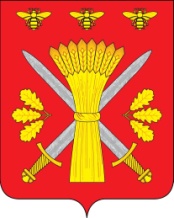 РОССИЙСКАЯ ФЕДЕРАЦИЯОРЛОВСКАЯ ОБЛАСТЬТРОСНЯНСКИЙ РАЙОННЫЙ СОВЕТ НАРОДНЫХ ДЕПУТАТОВ РЕШЕНИЕот 23 июля 2012 года                                                                                       №142    с.Тросна                     Принято на одиннадцатом заседании районного Совета народных депутатовО программе «Ремонт местных автодорог Троснянского района на 2013-2016 годы» - первое чтение              1. Принять  проект решения «Об утверждении программы «Ремонт местных автодорог Троснянского района на 2013-2016 годы» в первом чтении. 2. Комитету по промышленности, ЖКХ Троснянского районного Совета народных депутатов доработать проект  решения с учетом поступивших замечаний и предложений, внести его на рассмотрение районного Совета народных депутатов во втором чтении.Председатель районного Совета                                                     Глава районанародных депутатов                                               В. И. Миронов                                         В. И. МироновПриложениек решению Троснянского районногоСовета народных депутатовот 23 июля 2012 года №142  ПРОГРАММА« Ремонт местных автодорогТроснянского района на 2013-2016 годы»Паспорт районной целевой программыОбщие положенияСоциально-экономическое развитие Троснянского района тесным образом связано с совершенствованием и дальнейшим развитием дорожной отрасли, а именно с местными автодорогами и улично-дорожной сети. Важнейшей задачей должно стать развитие местных автодорог и улично-дорожной сети и всей автодорожной инфраструктуры темпами, адекватными росту интенсивности движения, количеству автотранспорта и нагрузкам на дорожную сеть.Структура программы включает следующие проекты:- ремонт дорог местного пользования, ремонт уличной дорожной сети в районном центре ремонт местных автодорог к социально-значимым объектам, ремонт местных автодорог для организации подвоза учащихся образовательных учреждений в базовые школы;- повышение безопасности дорожного движения;- снижение отрицательного воздействия на окружающую среду.Данная программа разработана с учетом и на основании действующих законодательных и нормативных актов:Федеральный закон от 08.11.2007 №257-ФЗ «Об автомобильных дорогах и о дорожной деятельности в Российской Федерации и о внесении  изменений в отдельные законодательные акты РФ»;Закон Орловской области от 1 декабря 2011г. №1304-ОЗ «О дорожном фонде Орловской области.Основная цель и задачи программыОсновной целью настоящей Программы является развитие современной местных автодорог района, совершенствование системы безопасности движения, повышение общего уровня благоустройства населенных пунктов района, создание условий для улучшения социально-экономического положения Троснянского района. Основными задачами по реализации настоящей программы предусмотрены:- постадийная ликвидация бездорожья на территории Троснянского района;- создание дорожной сети с твердым покрытием в муниципальных образованиях Троснянского района;- сохранение и повышение транспортно-эксплуатационного состояния местных автодорог, улично-дорожной сети;- развитие  на  территории  Троснянского района  местных автодорог, улично-дорожной сети,  отвечающих нормативным требованиям;Развитие местных автодорог, улично-дорожной сети поселений обеспечит беспрепятственный проезд к социально и экономически значимым объектам.  Решение предусмотренных Программой задач в пределах рассматриваемого периода с учетом прогнозируемых финансовых возможностей будет достигаться реализацией оптимальной инвестиционной политики, концентрации финансовых и иных ресурсов на приоритетных направлениях развития местных автодорог, улично-дорожной сети.Основные показатели Программы представлены в Приложении №1 к Программе.Анализ проблемной ситуацииНа территории района расположено 98 населенных пунктов, из которых 23 не имеют подъездных путей к автодорогам общего пользования. Сеть муниципальных автодорог на значительном протяжении имеет неудовлетворительное состояние. За последние годы капитального ремонта данных дорог не производилось, производился частичный ремонт в 2009 году дорог в с.Тросна по улицам Парковая (0,6км), Мосина (1,0км), Колхозная (0,8км), в 2010 году – ул.Советская (1,2км), ул.Пионерская (0,7км) и д.Ефратово (2,0км).  В 2012 году отремонтировано 18,5км дорог.Количество соответствующих ГОСТу автодорог местного значения ежегодно сокращается, мощности имеющихся автодорог района исчерпываются, необходимо проведение мероприятий по строительству новых и ремонту существующих автодорог местного значения.                           Общая протяженность дорожной сети на территории Троснянского района на 01.01.2012г. составила 270,35 км, из них федеральных – 30,4 км, региональные дороги – 106,45км; районных – 133,5км, без твердого покрытия 192,25 км. За последние 5 лет подвергались ремонту – 24,8км. Количество ДТП, совершенных по причине неудовлетворительных дорожных условий:- в 2009г.- 6- в 2010г.- 5- в 2011г.- 3- в 2012г. – 18.5Количество транспортных средств, зарегистрированных на территории района, всего – 2790.      Социально-значимыми объектами сельской инфраструктуры на территории района являются: -Троснянская ЦРБ, расположенная в с. Тросна,  фельдшерско-акушерские пункты в н. п.  Красавка, Каменец, д. Н. Морозиха, с. Ломовец, п. Рождественский, п. Колычевский, с. Студенок, д. Чермошное, п. Красноармейский, с. Муравль, д. Турейка, с. Воронец, д. Каменец, с. Никольское, д. Красавка, д. Гнилец, д. Нижнее Муханово;- Троснянская школа в с. Тросна, Ломовецкая школа в с. Ломовец, Старо-Турьянская школа в с. Старые Турьи, Сомовская школа в с. Сомово, Октябрьская школа в п. Рождественский, Жерновецкая школа в д. Нижнее Муханово, Муравльская школа в с. Муравль, Воронецкая школа в с. Воронец, Никольская школа в с. Никольское;- Детский сад «Родничок в с. Тросна, детский сад «Вишенка» в с. Ломовец, детский сад «Светлячок» в п. Красноармейский, детский сад «Сказка» в с. Муравль, детский сад «Теремок» в с. Никольское, детский сад в д. Чермошное, детский сад «Солнышко» в п. Рождественский;- районный Дом культуры в с. Тросна, сельские дома культуры в с. Сомово, с. Жерновец, с Ломовец, п. Рождественский, п. Колычевский, п. Красноармейский, д. Чермошное, с. Муравль, с. Воронец, с Никольское, д. Красавка и сельские клубы в с. Каменец и д. Гнилец;-  администрации Троснянского, Никольского, Ломовецкого, Жерновецкого, Малахово-Слободского, Воронецкого, Муравльского, Пенновского сельских поселений.Ремонт автодорог в населенных пунктах позволит обеспечить всепогодный подъезд  к школам, администрациям сельских поселений, фельдшерско-акушерским пунктам, детским садам, домам культуры машин «Скорая помощь», машин оперативных служб;Содержание проблемы, обоснование необходимости  решения программными методамиОсновной целью развития и совершенствования системы управления состоянием местных автодорог, улично-дорожной сети является наиболее полное, эффективное и качественное удовлетворение потребностей общества в дорожных услугах путем обеспечения бесперебойного и безопасного движения по улично-дорожной сети автотранспортных средств.Решение полного комплекса задач требует активного участия, совместных усилий, точной координации действий администрации Троснянского района и муниципальных образований поселений на основе программных методов.Автомобильный транспорт как один из самых распространенных, мобильных видов транспорта требует наличия развитой сети автомобильных дорог, которые имеют ряд особенностей, а именно: автодороги -это материалоемкие, трудоемкие линейные сооружения, содержание которых требует больших финансовых затрат; автомобильный транспорт наиболее доступный для всех вид транспорта. Наличие автомобильной дороги – это удобство и комфорт, скорость движения, безопасность движения, экономичность движения, долговечность, экологическая безопасность.Оценка влияния дорожного хозяйства на экономику включает целый ряд проблем и  определяется рядом причин. Во-первых, ряд положительных результатов: повышение комфорта и удобства поездок за счет улучшения качественных показателей сети дорог или экономия времени за счет увеличения средней скорости движения, не может быть выражен в денежном эквиваленте. Во-вторых, результат в форме снижения транспортных затрат, который касается большого количества граждан, трудно спрогнозировать. Показателями улучшения состояния дорожной сети являются:- снижение текущих издержек, в первую очередь для пользователей автодорог;- стимулирование общего экономического развития прилегающих территорий;- экономия времени для перевозки  пассажиров;- снижение числа дорожно-транспортных происшествий и нанесенного материального ущерба;- повышение комфорта и удобства поездок.Социальная значимость роли автодорог может быть оценена по следующим показателям: экономия свободного времени, увеличение занятости и снижение миграции населения и т.д.В целом улучшение «дорожных условий» приводит к сокращению времени на перевозки грузов и пассажиров, снижению стоимости перевозок, повышению транспортной доступности, снижению последствий пожаров, бедствий, сокращению числа дорожно-транспортных происшествий, улучшению экологической ситуации.Автомобильные дороги имеют большое социальное значение для Троснянского района. Они обеспечивают жизнедеятельность всех социально-значимых объектов, мобильность населения.Автомобильные дороги подвержены влиянию окружающей среды, хозяйственной деятельности человека и постоянному воздействию транспортных средств , в результате чего меняется технико-эксплуатационное состояние дорог. Для их соответствия нормативным требованиям необходимо выполнение различных видов дорожных работ: содержание, ремонт, капитальный ремонт, реконструкция автодорог.Учитывая вышеизложенное, в условиях финансовых средств стоит задача их оптимального использования с целью максимально возможного снижения количества проблемных участков автодорог.Применение программно-целевого метода в развитии автодорог позволит системно направлять средства на решение неотложных проблем дорожной отрасли.Достижение целей и задач Программы обеспечивается путем развития улично-дорожной сети с твердым покрытием в сельской местности, обеспечивающих связь с опорной сетью автодорог.Объемы работ по ремонту местных автодорог и улично-дорожной сети, предусмотренные Программой, приведены в Таблице №1.Всего до 2016 года необходимо отремонтировать 96,75 км  местных автодорог и улично-дорожной сети, что составит 86%. На эти цели предусматриваются расходы в размере 92129,937 тыс.руб. Состояние улично-дорожной сети Троснянского района требует принятия неотложных мер с целью предотвращения ее разрушения. Ремонтные работы будут предусматривать весь комплекс работ по восстановлению и обустройству дорожных элементов и сооружений с применением прогрессивных технологий и материалов.Ресурсное обеспечение программыРемонт  и строительство местных автодорог невозможно без привлечения средств из федерального и областного бюджетов.Финансирование работ по приведению в нормативное состояние местных автодорог , улично-дорожной сети, дворовых территорий района для беспрепятственного проезда к социально и экономически значимым объектам производится за счет областного бюджета и бюджета района. Стоимость работ по ремонту местных автодорог, ремонта улично-дорожной сети и ремонта дворовых территорий состоит из стоимости выполнения  проектно-сметных работ, работ по проведению государственной экспертизы проектно-сметных работ, работ инспектора технического надзора. Метод оценки затрат на реализацию мероприятий по ремонту местных автодорог, ремонта улично-дорожной сети районного центра и ремонта дворовых территорий - нормативный.Объемы финансирования Программы носят прогнозный характер и подлежат уточнению в установленном порядке.Общие затраты на реализацию Программы за счет всех источников  финансирования – 92129,937 тыс. руб., в том числе:2013г.: - из областного бюджета – 20698,5тыс. руб., - из районного бюджета – 515,228тыс.руб.2014г.:- из областного бюджета – 23816,3тыс. руб., - из районного бюджета – 569,579 тыс.руб.2015г.:- из областного бюджета – 29862,58 тыс. руб., - из районного бюджета – 707,40 тыс.руб.2016г.:- из областного бюджета – 15519,6тыс. руб., - из районного бюджета – 440,75тыс.руб.Расчетное обеспечение программы                                                                                                         Таблица №2 (тыс.руб.)Механизм реализации программыЗаказчиком программы является администрация Троснянского района, который в установленном порядке принимает меры по полному и качественному выполнению программных мероприятий.Финансирование осуществляется через заказчика программы в соответствии с заключаемыми договорами и соглашениями.Отчёты должны содержать:- данные о финансировании программы в целом и по отдельным мероприятиям с разбивкой по источникам финансирования;Администрация Троснянского района ежегодно представляет в администрацию области отчет о ходе выполнения мероприятий районной целевой программы.Заказчик Программы несет ответственность за своевременное выполнение программных мероприятий и целевое использование финансовых средств, выделенных на ее реализацию. Исполнители несут ответственность за качественное и своевременное выполнение мероприятий Программы, рациональное и целевое использование выделенных средств.Муниципальным заказчиком Программы выполняются следующие основные задачи:- подготовка предложений по составлению расходов на очередной период;- корректировка  плана реализации Программы по источникам и объемам финансирования и по перечню предлагаемых к реализации задач Программы по результатам принятия областного бюджета и уточнения возможных объемов финансирования из других источников;- мониторинг выполнения показателей Программы и сбора оперативной отчетной информации, подготовки и представления в установленном порядке отчетов о ходе реализации Программы.Муниципальный заказчик Программы выполняет свои функции во взаимодействии с заинтересованными областными органами исполнительной власти, органами местного самоуправления.Организация контроля за исполнением Программы осуществляется отделом архитектуры, строительства и жилищно-коммунального хозяйства администрации Троснянского района.Оценка эффективности реализации ПрограммыЭффективность реализации Программы зависит от результатов, полученных от улучшения дорожных условий:-повышение уровня и улучшение социальных условий жизни населения;- снижение риска дорожно-транспортных происшествий;- доля автомобильных дорог общего пользования, соответствующих нормативным требованиям;- улучшение транспортного обслуживания населенияЗа  период с  2013 по 2016 годы  планируется отремонтировано  96,75 км асфальтобетонного  и щебеночного покрытия местных автодорог (Таблица №3).Оценка эффективности программыТаблица №3                  Для реализации поставленных целей и решения задач Программы, достижения планируемых значений показателей и индикаторов предусмотрено выполнение следующих  мероприятий:а.Мероприятия по содержанию автомобильных дорог общего пользования.Реализация мероприятий позволит выполнять работы по содержанию местных автодорог в соответствии с нормативными требованиями.б. Мероприятия по ремонту внутрипоселковых дорог общего пользования.  Реализация мероприятий позволит сохранить протяженность участков автомобильных дорог общего пользования, на которых показатели их транспортно-эксплуатационного состояния соответствуют требованиям к эксплуатационным показателям автодорог.                                                                                                                                   Приложение №1                                                                                                                                 к программеПриложениек решению Троснянского районногоСовета народных депутатовот 23 июля 2012 года №142  ПРОГРАММА« Ремонт местных автодорогТроснянского района на 2013-2016 годы»Паспорт районной целевой программыОбщие положенияСоциально-экономическое развитие Троснянского района тесным образом связано с совершенствованием и дальнейшим развитием дорожной отрасли, а именно с местными автодорогами и улично-дорожной сети. Важнейшей задачей должно стать развитие местных автодорог и улично-дорожной сети и всей автодорожной инфраструктуры темпами, адекватными росту интенсивности движения, количеству автотранспорта и нагрузкам на дорожную сеть.Структура программы включает следующие проекты:- ремонт дорог местного пользования, ремонт уличной дорожной сети в районном центре ремонт местных автодорог к социально-значимым объектам, ремонт местных автодорог для организации подвоза учащихся образовательных учреждений в базовые школы;- повышение безопасности дорожного движения;- снижение отрицательного воздействия на окружающую среду.Данная программа разработана с учетом и на основании действующих законодательных и нормативных актов:Федеральный закон от 08.11.2007 №257-ФЗ «Об автомобильных дорогах и о дорожной деятельности в Российской Федерации и о внесении  изменений в отдельные законодательные акты РФ»;Закон Орловской области от 1 декабря 2011г. №1304-ОЗ «О дорожном фонде Орловской области.Основная цель и задачи программыОсновной целью настоящей Программы является развитие современной местных автодорог района, совершенствование системы безопасности движения, повышение общего уровня благоустройства населенных пунктов района, создание условий для улучшения социально-экономического положения Троснянского района. Основными задачами по реализации настоящей программы предусмотрены:- постадийная ликвидация бездорожья на территории Троснянского района;- создание дорожной сети с твердым покрытием в муниципальных образованиях Троснянского района;- сохранение и повышение транспортно-эксплуатационного состояния местных автодорог, улично-дорожной сети;- развитие  на  территории  Троснянского района  местных автодорог, улично-дорожной сети,  отвечающих нормативным требованиям;Развитие местных автодорог, улично-дорожной сети поселений обеспечит беспрепятственный проезд к социально и экономически значимым объектам.  Решение предусмотренных Программой задач в пределах рассматриваемого периода с учетом прогнозируемых финансовых возможностей будет достигаться реализацией оптимальной инвестиционной политики, концентрации финансовых и иных ресурсов на приоритетных направлениях развития местных автодорог, улично-дорожной сети.Основные показатели Программы представлены в Приложении №1 к Программе.Анализ проблемной ситуацииНа территории района расположено 98 населенных пунктов, из которых 23 не имеют подъездных путей к автодорогам общего пользования. Сеть муниципальных автодорог на значительном протяжении имеет неудовлетворительное состояние. За последние годы капитального ремонта данных дорог не производилось, производился частичный ремонт в 2009 году дорог в с.Тросна по улицам Парковая (0,6км), Мосина (1,0км), Колхозная (0,8км), в 2010 году – ул.Советская (1,2км), ул.Пионерская (0,7км) и д.Ефратово (2,0км).  В 2012 году отремонтировано 18,5км дорог.Количество соответствующих ГОСТу автодорог местного значения ежегодно сокращается, мощности имеющихся автодорог района исчерпываются, необходимо проведение мероприятий по строительству новых и ремонту существующих автодорог местного значения.                           Общая протяженность дорожной сети на территории Троснянского района на 01.01.2012г. составила 270,35 км, из них федеральных – 30,4 км, региональные дороги – 106,45км; районных – 133,5км, без твердого покрытия 192,25 км. За последние 5 лет подвергались ремонту – 24,8км. Количество ДТП, совершенных по причине неудовлетворительных дорожных условий:- в 2009г.- 6- в 2010г.- 5- в 2011г.- 3- в 2012г. – 18.5Количество транспортных средств, зарегистрированных на территории района, всего – 2790.      Социально-значимыми объектами сельской инфраструктуры на территории района являются: -Троснянская ЦРБ, расположенная в с. Тросна,  фельдшерско-акушерские пункты в н. п.  Красавка, Каменец, д. Н. Морозиха, с. Ломовец, п. Рождественский, п. Колычевский, с. Студенок, д. Чермошное, п. Красноармейский, с. Муравль, д. Турейка, с. Воронец, д. Каменец, с. Никольское, д. Красавка, д. Гнилец, д. Нижнее Муханово;- Троснянская школа в с. Тросна, Ломовецкая школа в с. Ломовец, Старо-Турьянская школа в с. Старые Турьи, Сомовская школа в с. Сомово, Октябрьская школа в п. Рождественский, Жерновецкая школа в д. Нижнее Муханово, Муравльская школа в с. Муравль, Воронецкая школа в с. Воронец, Никольская школа в с. Никольское;- Детский сад «Родничок в с. Тросна, детский сад «Вишенка» в с. Ломовец, детский сад «Светлячок» в п. Красноармейский, детский сад «Сказка» в с. Муравль, детский сад «Теремок» в с. Никольское, детский сад в д. Чермошное, детский сад «Солнышко» в п. Рождественский;- районный Дом культуры в с. Тросна, сельские дома культуры в с. Сомово, с. Жерновец, с Ломовец, п. Рождественский, п. Колычевский, п. Красноармейский, д. Чермошное, с. Муравль, с. Воронец, с Никольское, д. Красавка и сельские клубы в с. Каменец и д. Гнилец;-  администрации Троснянского, Никольского, Ломовецкого, Жерновецкого, Малахово-Слободского, Воронецкого, Муравльского, Пенновского сельских поселений.Ремонт автодорог в населенных пунктах позволит обеспечить всепогодный подъезд  к школам, администрациям сельских поселений, фельдшерско-акушерским пунктам, детским садам, домам культуры машин «Скорая помощь», машин оперативных служб;Содержание проблемы, обоснование необходимости  решения программными методамиОсновной целью развития и совершенствования системы управления состоянием местных автодорог, улично-дорожной сети является наиболее полное, эффективное и качественное удовлетворение потребностей общества в дорожных услугах путем обеспечения бесперебойного и безопасного движения по улично-дорожной сети автотранспортных средств.Решение полного комплекса задач требует активного участия, совместных усилий, точной координации действий администрации Троснянского района и муниципальных образований поселений на основе программных методов.Автомобильный транспорт как один из самых распространенных, мобильных видов транспорта требует наличия развитой сети автомобильных дорог, которые имеют ряд особенностей, а именно: автодороги -это материалоемкие, трудоемкие линейные сооружения, содержание которых требует больших финансовых затрат; автомобильный транспорт наиболее доступный для всех вид транспорта. Наличие автомобильной дороги – это удобство и комфорт, скорость движения, безопасность движения, экономичность движения, долговечность, экологическая безопасность.Оценка влияния дорожного хозяйства на экономику включает целый ряд проблем и  определяется рядом причин. Во-первых, ряд положительных результатов: повышение комфорта и удобства поездок за счет улучшения качественных показателей сети дорог или экономия времени за счет увеличения средней скорости движения, не может быть выражен в денежном эквиваленте. Во-вторых, результат в форме снижения транспортных затрат, который касается большого количества граждан, трудно спрогнозировать. Показателями улучшения состояния дорожной сети являются:- снижение текущих издержек, в первую очередь для пользователей автодорог;- стимулирование общего экономического развития прилегающих территорий;- экономия времени для перевозки  пассажиров;- снижение числа дорожно-транспортных происшествий и нанесенного материального ущерба;- повышение комфорта и удобства поездок.Социальная значимость роли автодорог может быть оценена по следующим показателям: экономия свободного времени, увеличение занятости и снижение миграции населения и т.д.В целом улучшение «дорожных условий» приводит к сокращению времени на перевозки грузов и пассажиров, снижению стоимости перевозок, повышению транспортной доступности, снижению последствий пожаров, бедствий, сокращению числа дорожно-транспортных происшествий, улучшению экологической ситуации.Автомобильные дороги имеют большое социальное значение для Троснянского района. Они обеспечивают жизнедеятельность всех социально-значимых объектов, мобильность населения.Автомобильные дороги подвержены влиянию окружающей среды, хозяйственной деятельности человека и постоянному воздействию транспортных средств , в результате чего меняется технико-эксплуатационное состояние дорог. Для их соответствия нормативным требованиям необходимо выполнение различных видов дорожных работ: содержание, ремонт, капитальный ремонт, реконструкция автодорог.Учитывая вышеизложенное, в условиях финансовых средств стоит задача их оптимального использования с целью максимально возможного снижения количества проблемных участков автодорог.Применение программно-целевого метода в развитии автодорог позволит системно направлять средства на решение неотложных проблем дорожной отрасли.Достижение целей и задач Программы обеспечивается путем развития улично-дорожной сети с твердым покрытием в сельской местности, обеспечивающих связь с опорной сетью автодорог.Объемы работ по ремонту местных автодорог и улично-дорожной сети, предусмотренные Программой, приведены в Таблице №1.Всего до 2016 года необходимо отремонтировать 96,75 км  местных автодорог и улично-дорожной сети, что составит 86%. На эти цели предусматриваются расходы в размере 92129,937 тыс.руб. Состояние улично-дорожной сети Троснянского района требует принятия неотложных мер с целью предотвращения ее разрушения. Ремонтные работы будут предусматривать весь комплекс работ по восстановлению и обустройству дорожных элементов и сооружений с применением прогрессивных технологий и материалов.Ресурсное обеспечение программыРемонт  и строительство местных автодорог невозможно без привлечения средств из федерального и областного бюджетов.Финансирование работ по приведению в нормативное состояние местных автодорог , улично-дорожной сети, дворовых территорий района для беспрепятственного проезда к социально и экономически значимым объектам производится за счет областного бюджета и бюджета района. Стоимость работ по ремонту местных автодорог, ремонта улично-дорожной сети и ремонта дворовых территорий состоит из стоимости выполнения  проектно-сметных работ, работ по проведению государственной экспертизы проектно-сметных работ, работ инспектора технического надзора. Метод оценки затрат на реализацию мероприятий по ремонту местных автодорог, ремонта улично-дорожной сети районного центра и ремонта дворовых территорий - нормативный.Объемы финансирования Программы носят прогнозный характер и подлежат уточнению в установленном порядке.Общие затраты на реализацию Программы за счет всех источников  финансирования – 92129,937 тыс. руб., в том числе:2013г.: - из областного бюджета – 20698,5тыс. руб., - из районного бюджета – 515,228тыс.руб.2014г.:- из областного бюджета – 23816,3тыс. руб., - из районного бюджета – 569,579 тыс.руб.2015г.:- из областного бюджета – 29862,58 тыс. руб., - из районного бюджета – 707,40 тыс.руб.2016г.:- из областного бюджета – 15519,6тыс. руб., - из районного бюджета – 440,75тыс.руб.Расчетное обеспечение программы                                                                                                         Таблица №2 (тыс.руб.)Механизм реализации программыЗаказчиком программы является администрация Троснянского района, который в установленном порядке принимает меры по полному и качественному выполнению программных мероприятий.Финансирование осуществляется через заказчика программы в соответствии с заключаемыми договорами и соглашениями.Отчёты должны содержать:- данные о финансировании программы в целом и по отдельным мероприятиям с разбивкой по источникам финансирования;Администрация Троснянского района ежегодно представляет в администрацию области отчет о ходе выполнения мероприятий районной целевой программы.Заказчик Программы несет ответственность за своевременное выполнение программных мероприятий и целевое использование финансовых средств, выделенных на ее реализацию. Исполнители несут ответственность за качественное и своевременное выполнение мероприятий Программы, рациональное и целевое использование выделенных средств.Муниципальным заказчиком Программы выполняются следующие основные задачи:- подготовка предложений по составлению расходов на очередной период;- корректировка  плана реализации Программы по источникам и объемам финансирования и по перечню предлагаемых к реализации задач Программы по результатам принятия областного бюджета и уточнения возможных объемов финансирования из других источников;- мониторинг выполнения показателей Программы и сбора оперативной отчетной информации, подготовки и представления в установленном порядке отчетов о ходе реализации Программы.Муниципальный заказчик Программы выполняет свои функции во взаимодействии с заинтересованными областными органами исполнительной власти, органами местного самоуправления.Организация контроля за исполнением Программы осуществляется отделом архитектуры, строительства и жилищно-коммунального хозяйства администрации Троснянского района.Оценка эффективности реализации ПрограммыЭффективность реализации Программы зависит от результатов, полученных от улучшения дорожных условий:-повышение уровня и улучшение социальных условий жизни населения;- снижение риска дорожно-транспортных происшествий;- доля автомобильных дорог общего пользования, соответствующих нормативным требованиям;- улучшение транспортного обслуживания населенияЗа  период с  2013 по 2016 годы  планируется отремонтировано  96,75 км асфальтобетонного  и щебеночного покрытия местных автодорог (Таблица №3).Оценка эффективности программыТаблица №3                  Для реализации поставленных целей и решения задач Программы, достижения планируемых значений показателей и индикаторов предусмотрено выполнение следующих  мероприятий:а.Мероприятия по содержанию автомобильных дорог общего пользования.Реализация мероприятий позволит выполнять работы по содержанию местных автодорог в соответствии с нормативными требованиями.б. Мероприятия по ремонту внутрипоселковых дорог общего пользования.  Реализация мероприятий позволит сохранить протяженность участков автомобильных дорог общего пользования, на которых показатели их транспортно-эксплуатационного состояния соответствуют требованиям к эксплуатационным показателям автодорог.                                                                                                                                   Приложение №1                                                                                                                                 к программеПриложениек решению Троснянского районногоСовета народных депутатовот 23 июля 2012 года №142  ПРОГРАММА« Ремонт местных автодорогТроснянского района на 2013-2016 годы»Паспорт районной целевой программыОбщие положенияСоциально-экономическое развитие Троснянского района тесным образом связано с совершенствованием и дальнейшим развитием дорожной отрасли, а именно с местными автодорогами и улично-дорожной сети. Важнейшей задачей должно стать развитие местных автодорог и улично-дорожной сети и всей автодорожной инфраструктуры темпами, адекватными росту интенсивности движения, количеству автотранспорта и нагрузкам на дорожную сеть.Структура программы включает следующие проекты:- ремонт дорог местного пользования, ремонт уличной дорожной сети в районном центре ремонт местных автодорог к социально-значимым объектам, ремонт местных автодорог для организации подвоза учащихся образовательных учреждений в базовые школы;- повышение безопасности дорожного движения;- снижение отрицательного воздействия на окружающую среду.Данная программа разработана с учетом и на основании действующих законодательных и нормативных актов:Федеральный закон от 08.11.2007 №257-ФЗ «Об автомобильных дорогах и о дорожной деятельности в Российской Федерации и о внесении  изменений в отдельные законодательные акты РФ»;Закон Орловской области от 1 декабря 2011г. №1304-ОЗ «О дорожном фонде Орловской области.Основная цель и задачи программыОсновной целью настоящей Программы является развитие современной местных автодорог района, совершенствование системы безопасности движения, повышение общего уровня благоустройства населенных пунктов района, создание условий для улучшения социально-экономического положения Троснянского района. Основными задачами по реализации настоящей программы предусмотрены:- постадийная ликвидация бездорожья на территории Троснянского района;- создание дорожной сети с твердым покрытием в муниципальных образованиях Троснянского района;- сохранение и повышение транспортно-эксплуатационного состояния местных автодорог, улично-дорожной сети;- развитие  на  территории  Троснянского района  местных автодорог, улично-дорожной сети,  отвечающих нормативным требованиям;Развитие местных автодорог, улично-дорожной сети поселений обеспечит беспрепятственный проезд к социально и экономически значимым объектам.  Решение предусмотренных Программой задач в пределах рассматриваемого периода с учетом прогнозируемых финансовых возможностей будет достигаться реализацией оптимальной инвестиционной политики, концентрации финансовых и иных ресурсов на приоритетных направлениях развития местных автодорог, улично-дорожной сети.Основные показатели Программы представлены в Приложении №1 к Программе.Анализ проблемной ситуацииНа территории района расположено 98 населенных пунктов, из которых 23 не имеют подъездных путей к автодорогам общего пользования. Сеть муниципальных автодорог на значительном протяжении имеет неудовлетворительное состояние. За последние годы капитального ремонта данных дорог не производилось, производился частичный ремонт в 2009 году дорог в с.Тросна по улицам Парковая (0,6км), Мосина (1,0км), Колхозная (0,8км), в 2010 году – ул.Советская (1,2км), ул.Пионерская (0,7км) и д.Ефратово (2,0км).  В 2012 году отремонтировано 18,5км дорог.Количество соответствующих ГОСТу автодорог местного значения ежегодно сокращается, мощности имеющихся автодорог района исчерпываются, необходимо проведение мероприятий по строительству новых и ремонту существующих автодорог местного значения.                           Общая протяженность дорожной сети на территории Троснянского района на 01.01.2012г. составила 270,35 км, из них федеральных – 30,4 км, региональные дороги – 106,45км; районных – 133,5км, без твердого покрытия 192,25 км. За последние 5 лет подвергались ремонту – 24,8км. Количество ДТП, совершенных по причине неудовлетворительных дорожных условий:- в 2009г.- 6- в 2010г.- 5- в 2011г.- 3- в 2012г. – 18.5Количество транспортных средств, зарегистрированных на территории района, всего – 2790.      Социально-значимыми объектами сельской инфраструктуры на территории района являются: -Троснянская ЦРБ, расположенная в с. Тросна,  фельдшерско-акушерские пункты в н. п.  Красавка, Каменец, д. Н. Морозиха, с. Ломовец, п. Рождественский, п. Колычевский, с. Студенок, д. Чермошное, п. Красноармейский, с. Муравль, д. Турейка, с. Воронец, д. Каменец, с. Никольское, д. Красавка, д. Гнилец, д. Нижнее Муханово;- Троснянская школа в с. Тросна, Ломовецкая школа в с. Ломовец, Старо-Турьянская школа в с. Старые Турьи, Сомовская школа в с. Сомово, Октябрьская школа в п. Рождественский, Жерновецкая школа в д. Нижнее Муханово, Муравльская школа в с. Муравль, Воронецкая школа в с. Воронец, Никольская школа в с. Никольское;- Детский сад «Родничок в с. Тросна, детский сад «Вишенка» в с. Ломовец, детский сад «Светлячок» в п. Красноармейский, детский сад «Сказка» в с. Муравль, детский сад «Теремок» в с. Никольское, детский сад в д. Чермошное, детский сад «Солнышко» в п. Рождественский;- районный Дом культуры в с. Тросна, сельские дома культуры в с. Сомово, с. Жерновец, с Ломовец, п. Рождественский, п. Колычевский, п. Красноармейский, д. Чермошное, с. Муравль, с. Воронец, с Никольское, д. Красавка и сельские клубы в с. Каменец и д. Гнилец;-  администрации Троснянского, Никольского, Ломовецкого, Жерновецкого, Малахово-Слободского, Воронецкого, Муравльского, Пенновского сельских поселений.Ремонт автодорог в населенных пунктах позволит обеспечить всепогодный подъезд  к школам, администрациям сельских поселений, фельдшерско-акушерским пунктам, детским садам, домам культуры машин «Скорая помощь», машин оперативных служб;Содержание проблемы, обоснование необходимости  решения программными методамиОсновной целью развития и совершенствования системы управления состоянием местных автодорог, улично-дорожной сети является наиболее полное, эффективное и качественное удовлетворение потребностей общества в дорожных услугах путем обеспечения бесперебойного и безопасного движения по улично-дорожной сети автотранспортных средств.Решение полного комплекса задач требует активного участия, совместных усилий, точной координации действий администрации Троснянского района и муниципальных образований поселений на основе программных методов.Автомобильный транспорт как один из самых распространенных, мобильных видов транспорта требует наличия развитой сети автомобильных дорог, которые имеют ряд особенностей, а именно: автодороги -это материалоемкие, трудоемкие линейные сооружения, содержание которых требует больших финансовых затрат; автомобильный транспорт наиболее доступный для всех вид транспорта. Наличие автомобильной дороги – это удобство и комфорт, скорость движения, безопасность движения, экономичность движения, долговечность, экологическая безопасность.Оценка влияния дорожного хозяйства на экономику включает целый ряд проблем и  определяется рядом причин. Во-первых, ряд положительных результатов: повышение комфорта и удобства поездок за счет улучшения качественных показателей сети дорог или экономия времени за счет увеличения средней скорости движения, не может быть выражен в денежном эквиваленте. Во-вторых, результат в форме снижения транспортных затрат, который касается большого количества граждан, трудно спрогнозировать. Показателями улучшения состояния дорожной сети являются:- снижение текущих издержек, в первую очередь для пользователей автодорог;- стимулирование общего экономического развития прилегающих территорий;- экономия времени для перевозки  пассажиров;- снижение числа дорожно-транспортных происшествий и нанесенного материального ущерба;- повышение комфорта и удобства поездок.Социальная значимость роли автодорог может быть оценена по следующим показателям: экономия свободного времени, увеличение занятости и снижение миграции населения и т.д.В целом улучшение «дорожных условий» приводит к сокращению времени на перевозки грузов и пассажиров, снижению стоимости перевозок, повышению транспортной доступности, снижению последствий пожаров, бедствий, сокращению числа дорожно-транспортных происшествий, улучшению экологической ситуации.Автомобильные дороги имеют большое социальное значение для Троснянского района. Они обеспечивают жизнедеятельность всех социально-значимых объектов, мобильность населения.Автомобильные дороги подвержены влиянию окружающей среды, хозяйственной деятельности человека и постоянному воздействию транспортных средств , в результате чего меняется технико-эксплуатационное состояние дорог. Для их соответствия нормативным требованиям необходимо выполнение различных видов дорожных работ: содержание, ремонт, капитальный ремонт, реконструкция автодорог.Учитывая вышеизложенное, в условиях финансовых средств стоит задача их оптимального использования с целью максимально возможного снижения количества проблемных участков автодорог.Применение программно-целевого метода в развитии автодорог позволит системно направлять средства на решение неотложных проблем дорожной отрасли.Достижение целей и задач Программы обеспечивается путем развития улично-дорожной сети с твердым покрытием в сельской местности, обеспечивающих связь с опорной сетью автодорог.Объемы работ по ремонту местных автодорог и улично-дорожной сети, предусмотренные Программой, приведены в Таблице №1.Всего до 2016 года необходимо отремонтировать 96,75 км  местных автодорог и улично-дорожной сети, что составит 86%. На эти цели предусматриваются расходы в размере 92129,937 тыс.руб. Состояние улично-дорожной сети Троснянского района требует принятия неотложных мер с целью предотвращения ее разрушения. Ремонтные работы будут предусматривать весь комплекс работ по восстановлению и обустройству дорожных элементов и сооружений с применением прогрессивных технологий и материалов.Ресурсное обеспечение программыРемонт  и строительство местных автодорог невозможно без привлечения средств из федерального и областного бюджетов.Финансирование работ по приведению в нормативное состояние местных автодорог , улично-дорожной сети, дворовых территорий района для беспрепятственного проезда к социально и экономически значимым объектам производится за счет областного бюджета и бюджета района. Стоимость работ по ремонту местных автодорог, ремонта улично-дорожной сети и ремонта дворовых территорий состоит из стоимости выполнения  проектно-сметных работ, работ по проведению государственной экспертизы проектно-сметных работ, работ инспектора технического надзора. Метод оценки затрат на реализацию мероприятий по ремонту местных автодорог, ремонта улично-дорожной сети районного центра и ремонта дворовых территорий - нормативный.Объемы финансирования Программы носят прогнозный характер и подлежат уточнению в установленном порядке.Общие затраты на реализацию Программы за счет всех источников  финансирования – 92129,937 тыс. руб., в том числе:2013г.: - из областного бюджета – 20698,5тыс. руб., - из районного бюджета – 515,228тыс.руб.2014г.:- из областного бюджета – 23816,3тыс. руб., - из районного бюджета – 569,579 тыс.руб.2015г.:- из областного бюджета – 29862,58 тыс. руб., - из районного бюджета – 707,40 тыс.руб.2016г.:- из областного бюджета – 15519,6тыс. руб., - из районного бюджета – 440,75тыс.руб.Расчетное обеспечение программы                                                                                                         Таблица №2 (тыс.руб.)Механизм реализации программыЗаказчиком программы является администрация Троснянского района, который в установленном порядке принимает меры по полному и качественному выполнению программных мероприятий.Финансирование осуществляется через заказчика программы в соответствии с заключаемыми договорами и соглашениями.Отчёты должны содержать:- данные о финансировании программы в целом и по отдельным мероприятиям с разбивкой по источникам финансирования;Администрация Троснянского района ежегодно представляет в администрацию области отчет о ходе выполнения мероприятий районной целевой программы.Заказчик Программы несет ответственность за своевременное выполнение программных мероприятий и целевое использование финансовых средств, выделенных на ее реализацию. Исполнители несут ответственность за качественное и своевременное выполнение мероприятий Программы, рациональное и целевое использование выделенных средств.Муниципальным заказчиком Программы выполняются следующие основные задачи:- подготовка предложений по составлению расходов на очередной период;- корректировка  плана реализации Программы по источникам и объемам финансирования и по перечню предлагаемых к реализации задач Программы по результатам принятия областного бюджета и уточнения возможных объемов финансирования из других источников;- мониторинг выполнения показателей Программы и сбора оперативной отчетной информации, подготовки и представления в установленном порядке отчетов о ходе реализации Программы.Муниципальный заказчик Программы выполняет свои функции во взаимодействии с заинтересованными областными органами исполнительной власти, органами местного самоуправления.Организация контроля за исполнением Программы осуществляется отделом архитектуры, строительства и жилищно-коммунального хозяйства администрации Троснянского района.Оценка эффективности реализации ПрограммыЭффективность реализации Программы зависит от результатов, полученных от улучшения дорожных условий:-повышение уровня и улучшение социальных условий жизни населения;- снижение риска дорожно-транспортных происшествий;- доля автомобильных дорог общего пользования, соответствующих нормативным требованиям;- улучшение транспортного обслуживания населенияЗа  период с  2013 по 2016 годы  планируется отремонтировано  96,75 км асфальтобетонного  и щебеночного покрытия местных автодорог (Таблица №3).Оценка эффективности программыТаблица №3                  Для реализации поставленных целей и решения задач Программы, достижения планируемых значений показателей и индикаторов предусмотрено выполнение следующих  мероприятий:а.Мероприятия по содержанию автомобильных дорог общего пользования.Реализация мероприятий позволит выполнять работы по содержанию местных автодорог в соответствии с нормативными требованиями.б. Мероприятия по ремонту внутрипоселковых дорог общего пользования.  Реализация мероприятий позволит сохранить протяженность участков автомобильных дорог общего пользования, на которых показатели их транспортно-эксплуатационного состояния соответствуют требованиям к эксплуатационным показателям автодорог.                                                                                                                                   Приложение №1                                                                                                                                 к программеПриложениек решению Троснянского районногоСовета народных депутатовот 23 июля 2012 года №142  ПРОГРАММА« Ремонт местных автодорогТроснянского района на 2013-2016 годы»Паспорт районной целевой программыОбщие положенияСоциально-экономическое развитие Троснянского района тесным образом связано с совершенствованием и дальнейшим развитием дорожной отрасли, а именно с местными автодорогами и улично-дорожной сети. Важнейшей задачей должно стать развитие местных автодорог и улично-дорожной сети и всей автодорожной инфраструктуры темпами, адекватными росту интенсивности движения, количеству автотранспорта и нагрузкам на дорожную сеть.Структура программы включает следующие проекты:- ремонт дорог местного пользования, ремонт уличной дорожной сети в районном центре ремонт местных автодорог к социально-значимым объектам, ремонт местных автодорог для организации подвоза учащихся образовательных учреждений в базовые школы;- повышение безопасности дорожного движения;- снижение отрицательного воздействия на окружающую среду.Данная программа разработана с учетом и на основании действующих законодательных и нормативных актов:Федеральный закон от 08.11.2007 №257-ФЗ «Об автомобильных дорогах и о дорожной деятельности в Российской Федерации и о внесении  изменений в отдельные законодательные акты РФ»;Закон Орловской области от 1 декабря 2011г. №1304-ОЗ «О дорожном фонде Орловской области.Основная цель и задачи программыОсновной целью настоящей Программы является развитие современной местных автодорог района, совершенствование системы безопасности движения, повышение общего уровня благоустройства населенных пунктов района, создание условий для улучшения социально-экономического положения Троснянского района. Основными задачами по реализации настоящей программы предусмотрены:- постадийная ликвидация бездорожья на территории Троснянского района;- создание дорожной сети с твердым покрытием в муниципальных образованиях Троснянского района;- сохранение и повышение транспортно-эксплуатационного состояния местных автодорог, улично-дорожной сети;- развитие  на  территории  Троснянского района  местных автодорог, улично-дорожной сети,  отвечающих нормативным требованиям;Развитие местных автодорог, улично-дорожной сети поселений обеспечит беспрепятственный проезд к социально и экономически значимым объектам.  Решение предусмотренных Программой задач в пределах рассматриваемого периода с учетом прогнозируемых финансовых возможностей будет достигаться реализацией оптимальной инвестиционной политики, концентрации финансовых и иных ресурсов на приоритетных направлениях развития местных автодорог, улично-дорожной сети.Основные показатели Программы представлены в Приложении №1 к Программе.Анализ проблемной ситуацииНа территории района расположено 98 населенных пунктов, из которых 23 не имеют подъездных путей к автодорогам общего пользования. Сеть муниципальных автодорог на значительном протяжении имеет неудовлетворительное состояние. За последние годы капитального ремонта данных дорог не производилось, производился частичный ремонт в 2009 году дорог в с.Тросна по улицам Парковая (0,6км), Мосина (1,0км), Колхозная (0,8км), в 2010 году – ул.Советская (1,2км), ул.Пионерская (0,7км) и д.Ефратово (2,0км).  В 2012 году отремонтировано 18,5км дорог.Количество соответствующих ГОСТу автодорог местного значения ежегодно сокращается, мощности имеющихся автодорог района исчерпываются, необходимо проведение мероприятий по строительству новых и ремонту существующих автодорог местного значения.                           Общая протяженность дорожной сети на территории Троснянского района на 01.01.2012г. составила 270,35 км, из них федеральных – 30,4 км, региональные дороги – 106,45км; районных – 133,5км, без твердого покрытия 192,25 км. За последние 5 лет подвергались ремонту – 24,8км. Количество ДТП, совершенных по причине неудовлетворительных дорожных условий:- в 2009г.- 6- в 2010г.- 5- в 2011г.- 3- в 2012г. – 18.5Количество транспортных средств, зарегистрированных на территории района, всего – 2790.      Социально-значимыми объектами сельской инфраструктуры на территории района являются: -Троснянская ЦРБ, расположенная в с. Тросна,  фельдшерско-акушерские пункты в н. п.  Красавка, Каменец, д. Н. Морозиха, с. Ломовец, п. Рождественский, п. Колычевский, с. Студенок, д. Чермошное, п. Красноармейский, с. Муравль, д. Турейка, с. Воронец, д. Каменец, с. Никольское, д. Красавка, д. Гнилец, д. Нижнее Муханово;- Троснянская школа в с. Тросна, Ломовецкая школа в с. Ломовец, Старо-Турьянская школа в с. Старые Турьи, Сомовская школа в с. Сомово, Октябрьская школа в п. Рождественский, Жерновецкая школа в д. Нижнее Муханово, Муравльская школа в с. Муравль, Воронецкая школа в с. Воронец, Никольская школа в с. Никольское;- Детский сад «Родничок в с. Тросна, детский сад «Вишенка» в с. Ломовец, детский сад «Светлячок» в п. Красноармейский, детский сад «Сказка» в с. Муравль, детский сад «Теремок» в с. Никольское, детский сад в д. Чермошное, детский сад «Солнышко» в п. Рождественский;- районный Дом культуры в с. Тросна, сельские дома культуры в с. Сомово, с. Жерновец, с Ломовец, п. Рождественский, п. Колычевский, п. Красноармейский, д. Чермошное, с. Муравль, с. Воронец, с Никольское, д. Красавка и сельские клубы в с. Каменец и д. Гнилец;-  администрации Троснянского, Никольского, Ломовецкого, Жерновецкого, Малахово-Слободского, Воронецкого, Муравльского, Пенновского сельских поселений.Ремонт автодорог в населенных пунктах позволит обеспечить всепогодный подъезд  к школам, администрациям сельских поселений, фельдшерско-акушерским пунктам, детским садам, домам культуры машин «Скорая помощь», машин оперативных служб;Содержание проблемы, обоснование необходимости  решения программными методамиОсновной целью развития и совершенствования системы управления состоянием местных автодорог, улично-дорожной сети является наиболее полное, эффективное и качественное удовлетворение потребностей общества в дорожных услугах путем обеспечения бесперебойного и безопасного движения по улично-дорожной сети автотранспортных средств.Решение полного комплекса задач требует активного участия, совместных усилий, точной координации действий администрации Троснянского района и муниципальных образований поселений на основе программных методов.Автомобильный транспорт как один из самых распространенных, мобильных видов транспорта требует наличия развитой сети автомобильных дорог, которые имеют ряд особенностей, а именно: автодороги -это материалоемкие, трудоемкие линейные сооружения, содержание которых требует больших финансовых затрат; автомобильный транспорт наиболее доступный для всех вид транспорта. Наличие автомобильной дороги – это удобство и комфорт, скорость движения, безопасность движения, экономичность движения, долговечность, экологическая безопасность.Оценка влияния дорожного хозяйства на экономику включает целый ряд проблем и  определяется рядом причин. Во-первых, ряд положительных результатов: повышение комфорта и удобства поездок за счет улучшения качественных показателей сети дорог или экономия времени за счет увеличения средней скорости движения, не может быть выражен в денежном эквиваленте. Во-вторых, результат в форме снижения транспортных затрат, который касается большого количества граждан, трудно спрогнозировать. Показателями улучшения состояния дорожной сети являются:- снижение текущих издержек, в первую очередь для пользователей автодорог;- стимулирование общего экономического развития прилегающих территорий;- экономия времени для перевозки  пассажиров;- снижение числа дорожно-транспортных происшествий и нанесенного материального ущерба;- повышение комфорта и удобства поездок.Социальная значимость роли автодорог может быть оценена по следующим показателям: экономия свободного времени, увеличение занятости и снижение миграции населения и т.д.В целом улучшение «дорожных условий» приводит к сокращению времени на перевозки грузов и пассажиров, снижению стоимости перевозок, повышению транспортной доступности, снижению последствий пожаров, бедствий, сокращению числа дорожно-транспортных происшествий, улучшению экологической ситуации.Автомобильные дороги имеют большое социальное значение для Троснянского района. Они обеспечивают жизнедеятельность всех социально-значимых объектов, мобильность населения.Автомобильные дороги подвержены влиянию окружающей среды, хозяйственной деятельности человека и постоянному воздействию транспортных средств , в результате чего меняется технико-эксплуатационное состояние дорог. Для их соответствия нормативным требованиям необходимо выполнение различных видов дорожных работ: содержание, ремонт, капитальный ремонт, реконструкция автодорог.Учитывая вышеизложенное, в условиях финансовых средств стоит задача их оптимального использования с целью максимально возможного снижения количества проблемных участков автодорог.Применение программно-целевого метода в развитии автодорог позволит системно направлять средства на решение неотложных проблем дорожной отрасли.Достижение целей и задач Программы обеспечивается путем развития улично-дорожной сети с твердым покрытием в сельской местности, обеспечивающих связь с опорной сетью автодорог.Объемы работ по ремонту местных автодорог и улично-дорожной сети, предусмотренные Программой, приведены в Таблице №1.Всего до 2016 года необходимо отремонтировать 96,75 км  местных автодорог и улично-дорожной сети, что составит 86%. На эти цели предусматриваются расходы в размере 92129,937 тыс.руб. Состояние улично-дорожной сети Троснянского района требует принятия неотложных мер с целью предотвращения ее разрушения. Ремонтные работы будут предусматривать весь комплекс работ по восстановлению и обустройству дорожных элементов и сооружений с применением прогрессивных технологий и материалов.Ресурсное обеспечение программыРемонт  и строительство местных автодорог невозможно без привлечения средств из федерального и областного бюджетов.Финансирование работ по приведению в нормативное состояние местных автодорог , улично-дорожной сети, дворовых территорий района для беспрепятственного проезда к социально и экономически значимым объектам производится за счет областного бюджета и бюджета района. Стоимость работ по ремонту местных автодорог, ремонта улично-дорожной сети и ремонта дворовых территорий состоит из стоимости выполнения  проектно-сметных работ, работ по проведению государственной экспертизы проектно-сметных работ, работ инспектора технического надзора. Метод оценки затрат на реализацию мероприятий по ремонту местных автодорог, ремонта улично-дорожной сети районного центра и ремонта дворовых территорий - нормативный.Объемы финансирования Программы носят прогнозный характер и подлежат уточнению в установленном порядке.Общие затраты на реализацию Программы за счет всех источников  финансирования – 92129,937 тыс. руб., в том числе:2013г.: - из областного бюджета – 20698,5тыс. руб., - из районного бюджета – 515,228тыс.руб.2014г.:- из областного бюджета – 23816,3тыс. руб., - из районного бюджета – 569,579 тыс.руб.2015г.:- из областного бюджета – 29862,58 тыс. руб., - из районного бюджета – 707,40 тыс.руб.2016г.:- из областного бюджета – 15519,6тыс. руб., - из районного бюджета – 440,75тыс.руб.Расчетное обеспечение программы                                                                                                         Таблица №2 (тыс.руб.)Механизм реализации программыЗаказчиком программы является администрация Троснянского района, который в установленном порядке принимает меры по полному и качественному выполнению программных мероприятий.Финансирование осуществляется через заказчика программы в соответствии с заключаемыми договорами и соглашениями.Отчёты должны содержать:- данные о финансировании программы в целом и по отдельным мероприятиям с разбивкой по источникам финансирования;Администрация Троснянского района ежегодно представляет в администрацию области отчет о ходе выполнения мероприятий районной целевой программы.Заказчик Программы несет ответственность за своевременное выполнение программных мероприятий и целевое использование финансовых средств, выделенных на ее реализацию. Исполнители несут ответственность за качественное и своевременное выполнение мероприятий Программы, рациональное и целевое использование выделенных средств.Муниципальным заказчиком Программы выполняются следующие основные задачи:- подготовка предложений по составлению расходов на очередной период;- корректировка  плана реализации Программы по источникам и объемам финансирования и по перечню предлагаемых к реализации задач Программы по результатам принятия областного бюджета и уточнения возможных объемов финансирования из других источников;- мониторинг выполнения показателей Программы и сбора оперативной отчетной информации, подготовки и представления в установленном порядке отчетов о ходе реализации Программы.Муниципальный заказчик Программы выполняет свои функции во взаимодействии с заинтересованными областными органами исполнительной власти, органами местного самоуправления.Организация контроля за исполнением Программы осуществляется отделом архитектуры, строительства и жилищно-коммунального хозяйства администрации Троснянского района.Оценка эффективности реализации ПрограммыЭффективность реализации Программы зависит от результатов, полученных от улучшения дорожных условий:-повышение уровня и улучшение социальных условий жизни населения;- снижение риска дорожно-транспортных происшествий;- доля автомобильных дорог общего пользования, соответствующих нормативным требованиям;- улучшение транспортного обслуживания населенияЗа  период с  2013 по 2016 годы  планируется отремонтировано  96,75 км асфальтобетонного  и щебеночного покрытия местных автодорог (Таблица №3).Оценка эффективности программыТаблица №3                  Для реализации поставленных целей и решения задач Программы, достижения планируемых значений показателей и индикаторов предусмотрено выполнение следующих  мероприятий:а.Мероприятия по содержанию автомобильных дорог общего пользования.Реализация мероприятий позволит выполнять работы по содержанию местных автодорог в соответствии с нормативными требованиями.б. Мероприятия по ремонту внутрипоселковых дорог общего пользования.  Реализация мероприятий позволит сохранить протяженность участков автомобильных дорог общего пользования, на которых показатели их транспортно-эксплуатационного состояния соответствуют требованиям к эксплуатационным показателям автодорог.                                                                                                                                   Приложение №1                                                                                                                                 к программеПриложениек решению Троснянского районногоСовета народных депутатовот 23 июля 2012 года №142  ПРОГРАММА« Ремонт местных автодорогТроснянского района на 2013-2016 годы»Паспорт районной целевой программыОбщие положенияСоциально-экономическое развитие Троснянского района тесным образом связано с совершенствованием и дальнейшим развитием дорожной отрасли, а именно с местными автодорогами и улично-дорожной сети. Важнейшей задачей должно стать развитие местных автодорог и улично-дорожной сети и всей автодорожной инфраструктуры темпами, адекватными росту интенсивности движения, количеству автотранспорта и нагрузкам на дорожную сеть.Структура программы включает следующие проекты:- ремонт дорог местного пользования, ремонт уличной дорожной сети в районном центре ремонт местных автодорог к социально-значимым объектам, ремонт местных автодорог для организации подвоза учащихся образовательных учреждений в базовые школы;- повышение безопасности дорожного движения;- снижение отрицательного воздействия на окружающую среду.Данная программа разработана с учетом и на основании действующих законодательных и нормативных актов:Федеральный закон от 08.11.2007 №257-ФЗ «Об автомобильных дорогах и о дорожной деятельности в Российской Федерации и о внесении  изменений в отдельные законодательные акты РФ»;Закон Орловской области от 1 декабря 2011г. №1304-ОЗ «О дорожном фонде Орловской области.Основная цель и задачи программыОсновной целью настоящей Программы является развитие современной местных автодорог района, совершенствование системы безопасности движения, повышение общего уровня благоустройства населенных пунктов района, создание условий для улучшения социально-экономического положения Троснянского района. Основными задачами по реализации настоящей программы предусмотрены:- постадийная ликвидация бездорожья на территории Троснянского района;- создание дорожной сети с твердым покрытием в муниципальных образованиях Троснянского района;- сохранение и повышение транспортно-эксплуатационного состояния местных автодорог, улично-дорожной сети;- развитие  на  территории  Троснянского района  местных автодорог, улично-дорожной сети,  отвечающих нормативным требованиям;Развитие местных автодорог, улично-дорожной сети поселений обеспечит беспрепятственный проезд к социально и экономически значимым объектам.  Решение предусмотренных Программой задач в пределах рассматриваемого периода с учетом прогнозируемых финансовых возможностей будет достигаться реализацией оптимальной инвестиционной политики, концентрации финансовых и иных ресурсов на приоритетных направлениях развития местных автодорог, улично-дорожной сети.Основные показатели Программы представлены в Приложении №1 к Программе.Анализ проблемной ситуацииНа территории района расположено 98 населенных пунктов, из которых 23 не имеют подъездных путей к автодорогам общего пользования. Сеть муниципальных автодорог на значительном протяжении имеет неудовлетворительное состояние. За последние годы капитального ремонта данных дорог не производилось, производился частичный ремонт в 2009 году дорог в с.Тросна по улицам Парковая (0,6км), Мосина (1,0км), Колхозная (0,8км), в 2010 году – ул.Советская (1,2км), ул.Пионерская (0,7км) и д.Ефратово (2,0км).  В 2012 году отремонтировано 18,5км дорог.Количество соответствующих ГОСТу автодорог местного значения ежегодно сокращается, мощности имеющихся автодорог района исчерпываются, необходимо проведение мероприятий по строительству новых и ремонту существующих автодорог местного значения.                           Общая протяженность дорожной сети на территории Троснянского района на 01.01.2012г. составила 270,35 км, из них федеральных – 30,4 км, региональные дороги – 106,45км; районных – 133,5км, без твердого покрытия 192,25 км. За последние 5 лет подвергались ремонту – 24,8км. Количество ДТП, совершенных по причине неудовлетворительных дорожных условий:- в 2009г.- 6- в 2010г.- 5- в 2011г.- 3- в 2012г. – 18.5Количество транспортных средств, зарегистрированных на территории района, всего – 2790.      Социально-значимыми объектами сельской инфраструктуры на территории района являются: -Троснянская ЦРБ, расположенная в с. Тросна,  фельдшерско-акушерские пункты в н. п.  Красавка, Каменец, д. Н. Морозиха, с. Ломовец, п. Рождественский, п. Колычевский, с. Студенок, д. Чермошное, п. Красноармейский, с. Муравль, д. Турейка, с. Воронец, д. Каменец, с. Никольское, д. Красавка, д. Гнилец, д. Нижнее Муханово;- Троснянская школа в с. Тросна, Ломовецкая школа в с. Ломовец, Старо-Турьянская школа в с. Старые Турьи, Сомовская школа в с. Сомово, Октябрьская школа в п. Рождественский, Жерновецкая школа в д. Нижнее Муханово, Муравльская школа в с. Муравль, Воронецкая школа в с. Воронец, Никольская школа в с. Никольское;- Детский сад «Родничок в с. Тросна, детский сад «Вишенка» в с. Ломовец, детский сад «Светлячок» в п. Красноармейский, детский сад «Сказка» в с. Муравль, детский сад «Теремок» в с. Никольское, детский сад в д. Чермошное, детский сад «Солнышко» в п. Рождественский;- районный Дом культуры в с. Тросна, сельские дома культуры в с. Сомово, с. Жерновец, с Ломовец, п. Рождественский, п. Колычевский, п. Красноармейский, д. Чермошное, с. Муравль, с. Воронец, с Никольское, д. Красавка и сельские клубы в с. Каменец и д. Гнилец;-  администрации Троснянского, Никольского, Ломовецкого, Жерновецкого, Малахово-Слободского, Воронецкого, Муравльского, Пенновского сельских поселений.Ремонт автодорог в населенных пунктах позволит обеспечить всепогодный подъезд  к школам, администрациям сельских поселений, фельдшерско-акушерским пунктам, детским садам, домам культуры машин «Скорая помощь», машин оперативных служб;Содержание проблемы, обоснование необходимости  решения программными методамиОсновной целью развития и совершенствования системы управления состоянием местных автодорог, улично-дорожной сети является наиболее полное, эффективное и качественное удовлетворение потребностей общества в дорожных услугах путем обеспечения бесперебойного и безопасного движения по улично-дорожной сети автотранспортных средств.Решение полного комплекса задач требует активного участия, совместных усилий, точной координации действий администрации Троснянского района и муниципальных образований поселений на основе программных методов.Автомобильный транспорт как один из самых распространенных, мобильных видов транспорта требует наличия развитой сети автомобильных дорог, которые имеют ряд особенностей, а именно: автодороги -это материалоемкие, трудоемкие линейные сооружения, содержание которых требует больших финансовых затрат; автомобильный транспорт наиболее доступный для всех вид транспорта. Наличие автомобильной дороги – это удобство и комфорт, скорость движения, безопасность движения, экономичность движения, долговечность, экологическая безопасность.Оценка влияния дорожного хозяйства на экономику включает целый ряд проблем и  определяется рядом причин. Во-первых, ряд положительных результатов: повышение комфорта и удобства поездок за счет улучшения качественных показателей сети дорог или экономия времени за счет увеличения средней скорости движения, не может быть выражен в денежном эквиваленте. Во-вторых, результат в форме снижения транспортных затрат, который касается большого количества граждан, трудно спрогнозировать. Показателями улучшения состояния дорожной сети являются:- снижение текущих издержек, в первую очередь для пользователей автодорог;- стимулирование общего экономического развития прилегающих территорий;- экономия времени для перевозки  пассажиров;- снижение числа дорожно-транспортных происшествий и нанесенного материального ущерба;- повышение комфорта и удобства поездок.Социальная значимость роли автодорог может быть оценена по следующим показателям: экономия свободного времени, увеличение занятости и снижение миграции населения и т.д.В целом улучшение «дорожных условий» приводит к сокращению времени на перевозки грузов и пассажиров, снижению стоимости перевозок, повышению транспортной доступности, снижению последствий пожаров, бедствий, сокращению числа дорожно-транспортных происшествий, улучшению экологической ситуации.Автомобильные дороги имеют большое социальное значение для Троснянского района. Они обеспечивают жизнедеятельность всех социально-значимых объектов, мобильность населения.Автомобильные дороги подвержены влиянию окружающей среды, хозяйственной деятельности человека и постоянному воздействию транспортных средств , в результате чего меняется технико-эксплуатационное состояние дорог. Для их соответствия нормативным требованиям необходимо выполнение различных видов дорожных работ: содержание, ремонт, капитальный ремонт, реконструкция автодорог.Учитывая вышеизложенное, в условиях финансовых средств стоит задача их оптимального использования с целью максимально возможного снижения количества проблемных участков автодорог.Применение программно-целевого метода в развитии автодорог позволит системно направлять средства на решение неотложных проблем дорожной отрасли.Достижение целей и задач Программы обеспечивается путем развития улично-дорожной сети с твердым покрытием в сельской местности, обеспечивающих связь с опорной сетью автодорог.Объемы работ по ремонту местных автодорог и улично-дорожной сети, предусмотренные Программой, приведены в Таблице №1.Всего до 2016 года необходимо отремонтировать 96,75 км  местных автодорог и улично-дорожной сети, что составит 86%. На эти цели предусматриваются расходы в размере 92129,937 тыс.руб. Состояние улично-дорожной сети Троснянского района требует принятия неотложных мер с целью предотвращения ее разрушения. Ремонтные работы будут предусматривать весь комплекс работ по восстановлению и обустройству дорожных элементов и сооружений с применением прогрессивных технологий и материалов.Ресурсное обеспечение программыРемонт  и строительство местных автодорог невозможно без привлечения средств из федерального и областного бюджетов.Финансирование работ по приведению в нормативное состояние местных автодорог , улично-дорожной сети, дворовых территорий района для беспрепятственного проезда к социально и экономически значимым объектам производится за счет областного бюджета и бюджета района. Стоимость работ по ремонту местных автодорог, ремонта улично-дорожной сети и ремонта дворовых территорий состоит из стоимости выполнения  проектно-сметных работ, работ по проведению государственной экспертизы проектно-сметных работ, работ инспектора технического надзора. Метод оценки затрат на реализацию мероприятий по ремонту местных автодорог, ремонта улично-дорожной сети районного центра и ремонта дворовых территорий - нормативный.Объемы финансирования Программы носят прогнозный характер и подлежат уточнению в установленном порядке.Общие затраты на реализацию Программы за счет всех источников  финансирования – 92129,937 тыс. руб., в том числе:2013г.: - из областного бюджета – 20698,5тыс. руб., - из районного бюджета – 515,228тыс.руб.2014г.:- из областного бюджета – 23816,3тыс. руб., - из районного бюджета – 569,579 тыс.руб.2015г.:- из областного бюджета – 29862,58 тыс. руб., - из районного бюджета – 707,40 тыс.руб.2016г.:- из областного бюджета – 15519,6тыс. руб., - из районного бюджета – 440,75тыс.руб.Расчетное обеспечение программы                                                                                                         Таблица №2 (тыс.руб.)Механизм реализации программыЗаказчиком программы является администрация Троснянского района, который в установленном порядке принимает меры по полному и качественному выполнению программных мероприятий.Финансирование осуществляется через заказчика программы в соответствии с заключаемыми договорами и соглашениями.Отчёты должны содержать:- данные о финансировании программы в целом и по отдельным мероприятиям с разбивкой по источникам финансирования;Администрация Троснянского района ежегодно представляет в администрацию области отчет о ходе выполнения мероприятий районной целевой программы.Заказчик Программы несет ответственность за своевременное выполнение программных мероприятий и целевое использование финансовых средств, выделенных на ее реализацию. Исполнители несут ответственность за качественное и своевременное выполнение мероприятий Программы, рациональное и целевое использование выделенных средств.Муниципальным заказчиком Программы выполняются следующие основные задачи:- подготовка предложений по составлению расходов на очередной период;- корректировка  плана реализации Программы по источникам и объемам финансирования и по перечню предлагаемых к реализации задач Программы по результатам принятия областного бюджета и уточнения возможных объемов финансирования из других источников;- мониторинг выполнения показателей Программы и сбора оперативной отчетной информации, подготовки и представления в установленном порядке отчетов о ходе реализации Программы.Муниципальный заказчик Программы выполняет свои функции во взаимодействии с заинтересованными областными органами исполнительной власти, органами местного самоуправления.Организация контроля за исполнением Программы осуществляется отделом архитектуры, строительства и жилищно-коммунального хозяйства администрации Троснянского района.Оценка эффективности реализации ПрограммыЭффективность реализации Программы зависит от результатов, полученных от улучшения дорожных условий:-повышение уровня и улучшение социальных условий жизни населения;- снижение риска дорожно-транспортных происшествий;- доля автомобильных дорог общего пользования, соответствующих нормативным требованиям;- улучшение транспортного обслуживания населенияЗа  период с  2013 по 2016 годы  планируется отремонтировано  96,75 км асфальтобетонного  и щебеночного покрытия местных автодорог (Таблица №3).Оценка эффективности программыТаблица №3                  Для реализации поставленных целей и решения задач Программы, достижения планируемых значений показателей и индикаторов предусмотрено выполнение следующих  мероприятий:а.Мероприятия по содержанию автомобильных дорог общего пользования.Реализация мероприятий позволит выполнять работы по содержанию местных автодорог в соответствии с нормативными требованиями.б. Мероприятия по ремонту внутрипоселковых дорог общего пользования.  Реализация мероприятий позволит сохранить протяженность участков автомобильных дорог общего пользования, на которых показатели их транспортно-эксплуатационного состояния соответствуют требованиям к эксплуатационным показателям автодорог.                                                                                                                                   Приложение №1                                                                                                                                 к программеПриложениек решению Троснянского районногоСовета народных депутатовот 23 июля 2012 года №142  ПРОГРАММА« Ремонт местных автодорогТроснянского района на 2013-2016 годы»Паспорт районной целевой программыОбщие положенияСоциально-экономическое развитие Троснянского района тесным образом связано с совершенствованием и дальнейшим развитием дорожной отрасли, а именно с местными автодорогами и улично-дорожной сети. Важнейшей задачей должно стать развитие местных автодорог и улично-дорожной сети и всей автодорожной инфраструктуры темпами, адекватными росту интенсивности движения, количеству автотранспорта и нагрузкам на дорожную сеть.Структура программы включает следующие проекты:- ремонт дорог местного пользования, ремонт уличной дорожной сети в районном центре ремонт местных автодорог к социально-значимым объектам, ремонт местных автодорог для организации подвоза учащихся образовательных учреждений в базовые школы;- повышение безопасности дорожного движения;- снижение отрицательного воздействия на окружающую среду.Данная программа разработана с учетом и на основании действующих законодательных и нормативных актов:Федеральный закон от 08.11.2007 №257-ФЗ «Об автомобильных дорогах и о дорожной деятельности в Российской Федерации и о внесении  изменений в отдельные законодательные акты РФ»;Закон Орловской области от 1 декабря 2011г. №1304-ОЗ «О дорожном фонде Орловской области.Основная цель и задачи программыОсновной целью настоящей Программы является развитие современной местных автодорог района, совершенствование системы безопасности движения, повышение общего уровня благоустройства населенных пунктов района, создание условий для улучшения социально-экономического положения Троснянского района. Основными задачами по реализации настоящей программы предусмотрены:- постадийная ликвидация бездорожья на территории Троснянского района;- создание дорожной сети с твердым покрытием в муниципальных образованиях Троснянского района;- сохранение и повышение транспортно-эксплуатационного состояния местных автодорог, улично-дорожной сети;- развитие  на  территории  Троснянского района  местных автодорог, улично-дорожной сети,  отвечающих нормативным требованиям;Развитие местных автодорог, улично-дорожной сети поселений обеспечит беспрепятственный проезд к социально и экономически значимым объектам.  Решение предусмотренных Программой задач в пределах рассматриваемого периода с учетом прогнозируемых финансовых возможностей будет достигаться реализацией оптимальной инвестиционной политики, концентрации финансовых и иных ресурсов на приоритетных направлениях развития местных автодорог, улично-дорожной сети.Основные показатели Программы представлены в Приложении №1 к Программе.Анализ проблемной ситуацииНа территории района расположено 98 населенных пунктов, из которых 23 не имеют подъездных путей к автодорогам общего пользования. Сеть муниципальных автодорог на значительном протяжении имеет неудовлетворительное состояние. За последние годы капитального ремонта данных дорог не производилось, производился частичный ремонт в 2009 году дорог в с.Тросна по улицам Парковая (0,6км), Мосина (1,0км), Колхозная (0,8км), в 2010 году – ул.Советская (1,2км), ул.Пионерская (0,7км) и д.Ефратово (2,0км).  В 2012 году отремонтировано 18,5км дорог.Количество соответствующих ГОСТу автодорог местного значения ежегодно сокращается, мощности имеющихся автодорог района исчерпываются, необходимо проведение мероприятий по строительству новых и ремонту существующих автодорог местного значения.                           Общая протяженность дорожной сети на территории Троснянского района на 01.01.2012г. составила 270,35 км, из них федеральных – 30,4 км, региональные дороги – 106,45км; районных – 133,5км, без твердого покрытия 192,25 км. За последние 5 лет подвергались ремонту – 24,8км. Количество ДТП, совершенных по причине неудовлетворительных дорожных условий:- в 2009г.- 6- в 2010г.- 5- в 2011г.- 3- в 2012г. – 18.5Количество транспортных средств, зарегистрированных на территории района, всего – 2790.      Социально-значимыми объектами сельской инфраструктуры на территории района являются: -Троснянская ЦРБ, расположенная в с. Тросна,  фельдшерско-акушерские пункты в н. п.  Красавка, Каменец, д. Н. Морозиха, с. Ломовец, п. Рождественский, п. Колычевский, с. Студенок, д. Чермошное, п. Красноармейский, с. Муравль, д. Турейка, с. Воронец, д. Каменец, с. Никольское, д. Красавка, д. Гнилец, д. Нижнее Муханово;- Троснянская школа в с. Тросна, Ломовецкая школа в с. Ломовец, Старо-Турьянская школа в с. Старые Турьи, Сомовская школа в с. Сомово, Октябрьская школа в п. Рождественский, Жерновецкая школа в д. Нижнее Муханово, Муравльская школа в с. Муравль, Воронецкая школа в с. Воронец, Никольская школа в с. Никольское;- Детский сад «Родничок в с. Тросна, детский сад «Вишенка» в с. Ломовец, детский сад «Светлячок» в п. Красноармейский, детский сад «Сказка» в с. Муравль, детский сад «Теремок» в с. Никольское, детский сад в д. Чермошное, детский сад «Солнышко» в п. Рождественский;- районный Дом культуры в с. Тросна, сельские дома культуры в с. Сомово, с. Жерновец, с Ломовец, п. Рождественский, п. Колычевский, п. Красноармейский, д. Чермошное, с. Муравль, с. Воронец, с Никольское, д. Красавка и сельские клубы в с. Каменец и д. Гнилец;-  администрации Троснянского, Никольского, Ломовецкого, Жерновецкого, Малахово-Слободского, Воронецкого, Муравльского, Пенновского сельских поселений.Ремонт автодорог в населенных пунктах позволит обеспечить всепогодный подъезд  к школам, администрациям сельских поселений, фельдшерско-акушерским пунктам, детским садам, домам культуры машин «Скорая помощь», машин оперативных служб;Содержание проблемы, обоснование необходимости  решения программными методамиОсновной целью развития и совершенствования системы управления состоянием местных автодорог, улично-дорожной сети является наиболее полное, эффективное и качественное удовлетворение потребностей общества в дорожных услугах путем обеспечения бесперебойного и безопасного движения по улично-дорожной сети автотранспортных средств.Решение полного комплекса задач требует активного участия, совместных усилий, точной координации действий администрации Троснянского района и муниципальных образований поселений на основе программных методов.Автомобильный транспорт как один из самых распространенных, мобильных видов транспорта требует наличия развитой сети автомобильных дорог, которые имеют ряд особенностей, а именно: автодороги -это материалоемкие, трудоемкие линейные сооружения, содержание которых требует больших финансовых затрат; автомобильный транспорт наиболее доступный для всех вид транспорта. Наличие автомобильной дороги – это удобство и комфорт, скорость движения, безопасность движения, экономичность движения, долговечность, экологическая безопасность.Оценка влияния дорожного хозяйства на экономику включает целый ряд проблем и  определяется рядом причин. Во-первых, ряд положительных результатов: повышение комфорта и удобства поездок за счет улучшения качественных показателей сети дорог или экономия времени за счет увеличения средней скорости движения, не может быть выражен в денежном эквиваленте. Во-вторых, результат в форме снижения транспортных затрат, который касается большого количества граждан, трудно спрогнозировать. Показателями улучшения состояния дорожной сети являются:- снижение текущих издержек, в первую очередь для пользователей автодорог;- стимулирование общего экономического развития прилегающих территорий;- экономия времени для перевозки  пассажиров;- снижение числа дорожно-транспортных происшествий и нанесенного материального ущерба;- повышение комфорта и удобства поездок.Социальная значимость роли автодорог может быть оценена по следующим показателям: экономия свободного времени, увеличение занятости и снижение миграции населения и т.д.В целом улучшение «дорожных условий» приводит к сокращению времени на перевозки грузов и пассажиров, снижению стоимости перевозок, повышению транспортной доступности, снижению последствий пожаров, бедствий, сокращению числа дорожно-транспортных происшествий, улучшению экологической ситуации.Автомобильные дороги имеют большое социальное значение для Троснянского района. Они обеспечивают жизнедеятельность всех социально-значимых объектов, мобильность населения.Автомобильные дороги подвержены влиянию окружающей среды, хозяйственной деятельности человека и постоянному воздействию транспортных средств , в результате чего меняется технико-эксплуатационное состояние дорог. Для их соответствия нормативным требованиям необходимо выполнение различных видов дорожных работ: содержание, ремонт, капитальный ремонт, реконструкция автодорог.Учитывая вышеизложенное, в условиях финансовых средств стоит задача их оптимального использования с целью максимально возможного снижения количества проблемных участков автодорог.Применение программно-целевого метода в развитии автодорог позволит системно направлять средства на решение неотложных проблем дорожной отрасли.Достижение целей и задач Программы обеспечивается путем развития улично-дорожной сети с твердым покрытием в сельской местности, обеспечивающих связь с опорной сетью автодорог.Объемы работ по ремонту местных автодорог и улично-дорожной сети, предусмотренные Программой, приведены в Таблице №1.Всего до 2016 года необходимо отремонтировать 96,75 км  местных автодорог и улично-дорожной сети, что составит 86%. На эти цели предусматриваются расходы в размере 92129,937 тыс.руб. Состояние улично-дорожной сети Троснянского района требует принятия неотложных мер с целью предотвращения ее разрушения. Ремонтные работы будут предусматривать весь комплекс работ по восстановлению и обустройству дорожных элементов и сооружений с применением прогрессивных технологий и материалов.Ресурсное обеспечение программыРемонт  и строительство местных автодорог невозможно без привлечения средств из федерального и областного бюджетов.Финансирование работ по приведению в нормативное состояние местных автодорог , улично-дорожной сети, дворовых территорий района для беспрепятственного проезда к социально и экономически значимым объектам производится за счет областного бюджета и бюджета района. Стоимость работ по ремонту местных автодорог, ремонта улично-дорожной сети и ремонта дворовых территорий состоит из стоимости выполнения  проектно-сметных работ, работ по проведению государственной экспертизы проектно-сметных работ, работ инспектора технического надзора. Метод оценки затрат на реализацию мероприятий по ремонту местных автодорог, ремонта улично-дорожной сети районного центра и ремонта дворовых территорий - нормативный.Объемы финансирования Программы носят прогнозный характер и подлежат уточнению в установленном порядке.Общие затраты на реализацию Программы за счет всех источников  финансирования – 92129,937 тыс. руб., в том числе:2013г.: - из областного бюджета – 20698,5тыс. руб., - из районного бюджета – 515,228тыс.руб.2014г.:- из областного бюджета – 23816,3тыс. руб., - из районного бюджета – 569,579 тыс.руб.2015г.:- из областного бюджета – 29862,58 тыс. руб., - из районного бюджета – 707,40 тыс.руб.2016г.:- из областного бюджета – 15519,6тыс. руб., - из районного бюджета – 440,75тыс.руб.Расчетное обеспечение программы                                                                                                         Таблица №2 (тыс.руб.)Механизм реализации программыЗаказчиком программы является администрация Троснянского района, который в установленном порядке принимает меры по полному и качественному выполнению программных мероприятий.Финансирование осуществляется через заказчика программы в соответствии с заключаемыми договорами и соглашениями.Отчёты должны содержать:- данные о финансировании программы в целом и по отдельным мероприятиям с разбивкой по источникам финансирования;Администрация Троснянского района ежегодно представляет в администрацию области отчет о ходе выполнения мероприятий районной целевой программы.Заказчик Программы несет ответственность за своевременное выполнение программных мероприятий и целевое использование финансовых средств, выделенных на ее реализацию. Исполнители несут ответственность за качественное и своевременное выполнение мероприятий Программы, рациональное и целевое использование выделенных средств.Муниципальным заказчиком Программы выполняются следующие основные задачи:- подготовка предложений по составлению расходов на очередной период;- корректировка  плана реализации Программы по источникам и объемам финансирования и по перечню предлагаемых к реализации задач Программы по результатам принятия областного бюджета и уточнения возможных объемов финансирования из других источников;- мониторинг выполнения показателей Программы и сбора оперативной отчетной информации, подготовки и представления в установленном порядке отчетов о ходе реализации Программы.Муниципальный заказчик Программы выполняет свои функции во взаимодействии с заинтересованными областными органами исполнительной власти, органами местного самоуправления.Организация контроля за исполнением Программы осуществляется отделом архитектуры, строительства и жилищно-коммунального хозяйства администрации Троснянского района.Оценка эффективности реализации ПрограммыЭффективность реализации Программы зависит от результатов, полученных от улучшения дорожных условий:-повышение уровня и улучшение социальных условий жизни населения;- снижение риска дорожно-транспортных происшествий;- доля автомобильных дорог общего пользования, соответствующих нормативным требованиям;- улучшение транспортного обслуживания населенияЗа  период с  2013 по 2016 годы  планируется отремонтировано  96,75 км асфальтобетонного  и щебеночного покрытия местных автодорог (Таблица №3).Оценка эффективности программыТаблица №3                  Для реализации поставленных целей и решения задач Программы, достижения планируемых значений показателей и индикаторов предусмотрено выполнение следующих  мероприятий:а.Мероприятия по содержанию автомобильных дорог общего пользования.Реализация мероприятий позволит выполнять работы по содержанию местных автодорог в соответствии с нормативными требованиями.б. Мероприятия по ремонту внутрипоселковых дорог общего пользования.  Реализация мероприятий позволит сохранить протяженность участков автомобильных дорог общего пользования, на которых показатели их транспортно-эксплуатационного состояния соответствуют требованиям к эксплуатационным показателям автодорог.                                                                                                                                   Приложение №1                                                                                                                                 к программеПриложениек решению Троснянского районногоСовета народных депутатовот 23 июля 2012 года №142  ПРОГРАММА« Ремонт местных автодорогТроснянского района на 2013-2016 годы»Паспорт районной целевой программыОбщие положенияСоциально-экономическое развитие Троснянского района тесным образом связано с совершенствованием и дальнейшим развитием дорожной отрасли, а именно с местными автодорогами и улично-дорожной сети. Важнейшей задачей должно стать развитие местных автодорог и улично-дорожной сети и всей автодорожной инфраструктуры темпами, адекватными росту интенсивности движения, количеству автотранспорта и нагрузкам на дорожную сеть.Структура программы включает следующие проекты:- ремонт дорог местного пользования, ремонт уличной дорожной сети в районном центре ремонт местных автодорог к социально-значимым объектам, ремонт местных автодорог для организации подвоза учащихся образовательных учреждений в базовые школы;- повышение безопасности дорожного движения;- снижение отрицательного воздействия на окружающую среду.Данная программа разработана с учетом и на основании действующих законодательных и нормативных актов:Федеральный закон от 08.11.2007 №257-ФЗ «Об автомобильных дорогах и о дорожной деятельности в Российской Федерации и о внесении  изменений в отдельные законодательные акты РФ»;Закон Орловской области от 1 декабря 2011г. №1304-ОЗ «О дорожном фонде Орловской области.Основная цель и задачи программыОсновной целью настоящей Программы является развитие современной местных автодорог района, совершенствование системы безопасности движения, повышение общего уровня благоустройства населенных пунктов района, создание условий для улучшения социально-экономического положения Троснянского района. Основными задачами по реализации настоящей программы предусмотрены:- постадийная ликвидация бездорожья на территории Троснянского района;- создание дорожной сети с твердым покрытием в муниципальных образованиях Троснянского района;- сохранение и повышение транспортно-эксплуатационного состояния местных автодорог, улично-дорожной сети;- развитие  на  территории  Троснянского района  местных автодорог, улично-дорожной сети,  отвечающих нормативным требованиям;Развитие местных автодорог, улично-дорожной сети поселений обеспечит беспрепятственный проезд к социально и экономически значимым объектам.  Решение предусмотренных Программой задач в пределах рассматриваемого периода с учетом прогнозируемых финансовых возможностей будет достигаться реализацией оптимальной инвестиционной политики, концентрации финансовых и иных ресурсов на приоритетных направлениях развития местных автодорог, улично-дорожной сети.Основные показатели Программы представлены в Приложении №1 к Программе.Анализ проблемной ситуацииНа территории района расположено 98 населенных пунктов, из которых 23 не имеют подъездных путей к автодорогам общего пользования. Сеть муниципальных автодорог на значительном протяжении имеет неудовлетворительное состояние. За последние годы капитального ремонта данных дорог не производилось, производился частичный ремонт в 2009 году дорог в с.Тросна по улицам Парковая (0,6км), Мосина (1,0км), Колхозная (0,8км), в 2010 году – ул.Советская (1,2км), ул.Пионерская (0,7км) и д.Ефратово (2,0км).  В 2012 году отремонтировано 18,5км дорог.Количество соответствующих ГОСТу автодорог местного значения ежегодно сокращается, мощности имеющихся автодорог района исчерпываются, необходимо проведение мероприятий по строительству новых и ремонту существующих автодорог местного значения.                           Общая протяженность дорожной сети на территории Троснянского района на 01.01.2012г. составила 270,35 км, из них федеральных – 30,4 км, региональные дороги – 106,45км; районных – 133,5км, без твердого покрытия 192,25 км. За последние 5 лет подвергались ремонту – 24,8км. Количество ДТП, совершенных по причине неудовлетворительных дорожных условий:- в 2009г.- 6- в 2010г.- 5- в 2011г.- 3- в 2012г. – 18.5Количество транспортных средств, зарегистрированных на территории района, всего – 2790.      Социально-значимыми объектами сельской инфраструктуры на территории района являются: -Троснянская ЦРБ, расположенная в с. Тросна,  фельдшерско-акушерские пункты в н. п.  Красавка, Каменец, д. Н. Морозиха, с. Ломовец, п. Рождественский, п. Колычевский, с. Студенок, д. Чермошное, п. Красноармейский, с. Муравль, д. Турейка, с. Воронец, д. Каменец, с. Никольское, д. Красавка, д. Гнилец, д. Нижнее Муханово;- Троснянская школа в с. Тросна, Ломовецкая школа в с. Ломовец, Старо-Турьянская школа в с. Старые Турьи, Сомовская школа в с. Сомово, Октябрьская школа в п. Рождественский, Жерновецкая школа в д. Нижнее Муханово, Муравльская школа в с. Муравль, Воронецкая школа в с. Воронец, Никольская школа в с. Никольское;- Детский сад «Родничок в с. Тросна, детский сад «Вишенка» в с. Ломовец, детский сад «Светлячок» в п. Красноармейский, детский сад «Сказка» в с. Муравль, детский сад «Теремок» в с. Никольское, детский сад в д. Чермошное, детский сад «Солнышко» в п. Рождественский;- районный Дом культуры в с. Тросна, сельские дома культуры в с. Сомово, с. Жерновец, с Ломовец, п. Рождественский, п. Колычевский, п. Красноармейский, д. Чермошное, с. Муравль, с. Воронец, с Никольское, д. Красавка и сельские клубы в с. Каменец и д. Гнилец;-  администрации Троснянского, Никольского, Ломовецкого, Жерновецкого, Малахово-Слободского, Воронецкого, Муравльского, Пенновского сельских поселений.Ремонт автодорог в населенных пунктах позволит обеспечить всепогодный подъезд  к школам, администрациям сельских поселений, фельдшерско-акушерским пунктам, детским садам, домам культуры машин «Скорая помощь», машин оперативных служб;Содержание проблемы, обоснование необходимости  решения программными методамиОсновной целью развития и совершенствования системы управления состоянием местных автодорог, улично-дорожной сети является наиболее полное, эффективное и качественное удовлетворение потребностей общества в дорожных услугах путем обеспечения бесперебойного и безопасного движения по улично-дорожной сети автотранспортных средств.Решение полного комплекса задач требует активного участия, совместных усилий, точной координации действий администрации Троснянского района и муниципальных образований поселений на основе программных методов.Автомобильный транспорт как один из самых распространенных, мобильных видов транспорта требует наличия развитой сети автомобильных дорог, которые имеют ряд особенностей, а именно: автодороги -это материалоемкие, трудоемкие линейные сооружения, содержание которых требует больших финансовых затрат; автомобильный транспорт наиболее доступный для всех вид транспорта. Наличие автомобильной дороги – это удобство и комфорт, скорость движения, безопасность движения, экономичность движения, долговечность, экологическая безопасность.Оценка влияния дорожного хозяйства на экономику включает целый ряд проблем и  определяется рядом причин. Во-первых, ряд положительных результатов: повышение комфорта и удобства поездок за счет улучшения качественных показателей сети дорог или экономия времени за счет увеличения средней скорости движения, не может быть выражен в денежном эквиваленте. Во-вторых, результат в форме снижения транспортных затрат, который касается большого количества граждан, трудно спрогнозировать. Показателями улучшения состояния дорожной сети являются:- снижение текущих издержек, в первую очередь для пользователей автодорог;- стимулирование общего экономического развития прилегающих территорий;- экономия времени для перевозки  пассажиров;- снижение числа дорожно-транспортных происшествий и нанесенного материального ущерба;- повышение комфорта и удобства поездок.Социальная значимость роли автодорог может быть оценена по следующим показателям: экономия свободного времени, увеличение занятости и снижение миграции населения и т.д.В целом улучшение «дорожных условий» приводит к сокращению времени на перевозки грузов и пассажиров, снижению стоимости перевозок, повышению транспортной доступности, снижению последствий пожаров, бедствий, сокращению числа дорожно-транспортных происшествий, улучшению экологической ситуации.Автомобильные дороги имеют большое социальное значение для Троснянского района. Они обеспечивают жизнедеятельность всех социально-значимых объектов, мобильность населения.Автомобильные дороги подвержены влиянию окружающей среды, хозяйственной деятельности человека и постоянному воздействию транспортных средств , в результате чего меняется технико-эксплуатационное состояние дорог. Для их соответствия нормативным требованиям необходимо выполнение различных видов дорожных работ: содержание, ремонт, капитальный ремонт, реконструкция автодорог.Учитывая вышеизложенное, в условиях финансовых средств стоит задача их оптимального использования с целью максимально возможного снижения количества проблемных участков автодорог.Применение программно-целевого метода в развитии автодорог позволит системно направлять средства на решение неотложных проблем дорожной отрасли.Достижение целей и задач Программы обеспечивается путем развития улично-дорожной сети с твердым покрытием в сельской местности, обеспечивающих связь с опорной сетью автодорог.Объемы работ по ремонту местных автодорог и улично-дорожной сети, предусмотренные Программой, приведены в Таблице №1.Всего до 2016 года необходимо отремонтировать 96,75 км  местных автодорог и улично-дорожной сети, что составит 86%. На эти цели предусматриваются расходы в размере 92129,937 тыс.руб. Состояние улично-дорожной сети Троснянского района требует принятия неотложных мер с целью предотвращения ее разрушения. Ремонтные работы будут предусматривать весь комплекс работ по восстановлению и обустройству дорожных элементов и сооружений с применением прогрессивных технологий и материалов.Ресурсное обеспечение программыРемонт  и строительство местных автодорог невозможно без привлечения средств из федерального и областного бюджетов.Финансирование работ по приведению в нормативное состояние местных автодорог , улично-дорожной сети, дворовых территорий района для беспрепятственного проезда к социально и экономически значимым объектам производится за счет областного бюджета и бюджета района. Стоимость работ по ремонту местных автодорог, ремонта улично-дорожной сети и ремонта дворовых территорий состоит из стоимости выполнения  проектно-сметных работ, работ по проведению государственной экспертизы проектно-сметных работ, работ инспектора технического надзора. Метод оценки затрат на реализацию мероприятий по ремонту местных автодорог, ремонта улично-дорожной сети районного центра и ремонта дворовых территорий - нормативный.Объемы финансирования Программы носят прогнозный характер и подлежат уточнению в установленном порядке.Общие затраты на реализацию Программы за счет всех источников  финансирования – 92129,937 тыс. руб., в том числе:2013г.: - из областного бюджета – 20698,5тыс. руб., - из районного бюджета – 515,228тыс.руб.2014г.:- из областного бюджета – 23816,3тыс. руб., - из районного бюджета – 569,579 тыс.руб.2015г.:- из областного бюджета – 29862,58 тыс. руб., - из районного бюджета – 707,40 тыс.руб.2016г.:- из областного бюджета – 15519,6тыс. руб., - из районного бюджета – 440,75тыс.руб.Расчетное обеспечение программы                                                                                                         Таблица №2 (тыс.руб.)Механизм реализации программыЗаказчиком программы является администрация Троснянского района, который в установленном порядке принимает меры по полному и качественному выполнению программных мероприятий.Финансирование осуществляется через заказчика программы в соответствии с заключаемыми договорами и соглашениями.Отчёты должны содержать:- данные о финансировании программы в целом и по отдельным мероприятиям с разбивкой по источникам финансирования;Администрация Троснянского района ежегодно представляет в администрацию области отчет о ходе выполнения мероприятий районной целевой программы.Заказчик Программы несет ответственность за своевременное выполнение программных мероприятий и целевое использование финансовых средств, выделенных на ее реализацию. Исполнители несут ответственность за качественное и своевременное выполнение мероприятий Программы, рациональное и целевое использование выделенных средств.Муниципальным заказчиком Программы выполняются следующие основные задачи:- подготовка предложений по составлению расходов на очередной период;- корректировка  плана реализации Программы по источникам и объемам финансирования и по перечню предлагаемых к реализации задач Программы по результатам принятия областного бюджета и уточнения возможных объемов финансирования из других источников;- мониторинг выполнения показателей Программы и сбора оперативной отчетной информации, подготовки и представления в установленном порядке отчетов о ходе реализации Программы.Муниципальный заказчик Программы выполняет свои функции во взаимодействии с заинтересованными областными органами исполнительной власти, органами местного самоуправления.Организация контроля за исполнением Программы осуществляется отделом архитектуры, строительства и жилищно-коммунального хозяйства администрации Троснянского района.Оценка эффективности реализации ПрограммыЭффективность реализации Программы зависит от результатов, полученных от улучшения дорожных условий:-повышение уровня и улучшение социальных условий жизни населения;- снижение риска дорожно-транспортных происшествий;- доля автомобильных дорог общего пользования, соответствующих нормативным требованиям;- улучшение транспортного обслуживания населенияЗа  период с  2013 по 2016 годы  планируется отремонтировано  96,75 км асфальтобетонного  и щебеночного покрытия местных автодорог (Таблица №3).Оценка эффективности программыТаблица №3                  Для реализации поставленных целей и решения задач Программы, достижения планируемых значений показателей и индикаторов предусмотрено выполнение следующих  мероприятий:а.Мероприятия по содержанию автомобильных дорог общего пользования.Реализация мероприятий позволит выполнять работы по содержанию местных автодорог в соответствии с нормативными требованиями.б. Мероприятия по ремонту внутрипоселковых дорог общего пользования.  Реализация мероприятий позволит сохранить протяженность участков автомобильных дорог общего пользования, на которых показатели их транспортно-эксплуатационного состояния соответствуют требованиям к эксплуатационным показателям автодорог.                                                                                                                                   Приложение №1                                                                                                                                 к программеПриложениек решению Троснянского районногоСовета народных депутатовот 23 июля 2012 года №142  ПРОГРАММА« Ремонт местных автодорогТроснянского района на 2013-2016 годы»Паспорт районной целевой программыОбщие положенияСоциально-экономическое развитие Троснянского района тесным образом связано с совершенствованием и дальнейшим развитием дорожной отрасли, а именно с местными автодорогами и улично-дорожной сети. Важнейшей задачей должно стать развитие местных автодорог и улично-дорожной сети и всей автодорожной инфраструктуры темпами, адекватными росту интенсивности движения, количеству автотранспорта и нагрузкам на дорожную сеть.Структура программы включает следующие проекты:- ремонт дорог местного пользования, ремонт уличной дорожной сети в районном центре ремонт местных автодорог к социально-значимым объектам, ремонт местных автодорог для организации подвоза учащихся образовательных учреждений в базовые школы;- повышение безопасности дорожного движения;- снижение отрицательного воздействия на окружающую среду.Данная программа разработана с учетом и на основании действующих законодательных и нормативных актов:Федеральный закон от 08.11.2007 №257-ФЗ «Об автомобильных дорогах и о дорожной деятельности в Российской Федерации и о внесении  изменений в отдельные законодательные акты РФ»;Закон Орловской области от 1 декабря 2011г. №1304-ОЗ «О дорожном фонде Орловской области.Основная цель и задачи программыОсновной целью настоящей Программы является развитие современной местных автодорог района, совершенствование системы безопасности движения, повышение общего уровня благоустройства населенных пунктов района, создание условий для улучшения социально-экономического положения Троснянского района. Основными задачами по реализации настоящей программы предусмотрены:- постадийная ликвидация бездорожья на территории Троснянского района;- создание дорожной сети с твердым покрытием в муниципальных образованиях Троснянского района;- сохранение и повышение транспортно-эксплуатационного состояния местных автодорог, улично-дорожной сети;- развитие  на  территории  Троснянского района  местных автодорог, улично-дорожной сети,  отвечающих нормативным требованиям;Развитие местных автодорог, улично-дорожной сети поселений обеспечит беспрепятственный проезд к социально и экономически значимым объектам.  Решение предусмотренных Программой задач в пределах рассматриваемого периода с учетом прогнозируемых финансовых возможностей будет достигаться реализацией оптимальной инвестиционной политики, концентрации финансовых и иных ресурсов на приоритетных направлениях развития местных автодорог, улично-дорожной сети.Основные показатели Программы представлены в Приложении №1 к Программе.Анализ проблемной ситуацииНа территории района расположено 98 населенных пунктов, из которых 23 не имеют подъездных путей к автодорогам общего пользования. Сеть муниципальных автодорог на значительном протяжении имеет неудовлетворительное состояние. За последние годы капитального ремонта данных дорог не производилось, производился частичный ремонт в 2009 году дорог в с.Тросна по улицам Парковая (0,6км), Мосина (1,0км), Колхозная (0,8км), в 2010 году – ул.Советская (1,2км), ул.Пионерская (0,7км) и д.Ефратово (2,0км).  В 2012 году отремонтировано 18,5км дорог.Количество соответствующих ГОСТу автодорог местного значения ежегодно сокращается, мощности имеющихся автодорог района исчерпываются, необходимо проведение мероприятий по строительству новых и ремонту существующих автодорог местного значения.                           Общая протяженность дорожной сети на территории Троснянского района на 01.01.2012г. составила 270,35 км, из них федеральных – 30,4 км, региональные дороги – 106,45км; районных – 133,5км, без твердого покрытия 192,25 км. За последние 5 лет подвергались ремонту – 24,8км. Количество ДТП, совершенных по причине неудовлетворительных дорожных условий:- в 2009г.- 6- в 2010г.- 5- в 2011г.- 3- в 2012г. – 18.5Количество транспортных средств, зарегистрированных на территории района, всего – 2790.      Социально-значимыми объектами сельской инфраструктуры на территории района являются: -Троснянская ЦРБ, расположенная в с. Тросна,  фельдшерско-акушерские пункты в н. п.  Красавка, Каменец, д. Н. Морозиха, с. Ломовец, п. Рождественский, п. Колычевский, с. Студенок, д. Чермошное, п. Красноармейский, с. Муравль, д. Турейка, с. Воронец, д. Каменец, с. Никольское, д. Красавка, д. Гнилец, д. Нижнее Муханово;- Троснянская школа в с. Тросна, Ломовецкая школа в с. Ломовец, Старо-Турьянская школа в с. Старые Турьи, Сомовская школа в с. Сомово, Октябрьская школа в п. Рождественский, Жерновецкая школа в д. Нижнее Муханово, Муравльская школа в с. Муравль, Воронецкая школа в с. Воронец, Никольская школа в с. Никольское;- Детский сад «Родничок в с. Тросна, детский сад «Вишенка» в с. Ломовец, детский сад «Светлячок» в п. Красноармейский, детский сад «Сказка» в с. Муравль, детский сад «Теремок» в с. Никольское, детский сад в д. Чермошное, детский сад «Солнышко» в п. Рождественский;- районный Дом культуры в с. Тросна, сельские дома культуры в с. Сомово, с. Жерновец, с Ломовец, п. Рождественский, п. Колычевский, п. Красноармейский, д. Чермошное, с. Муравль, с. Воронец, с Никольское, д. Красавка и сельские клубы в с. Каменец и д. Гнилец;-  администрации Троснянского, Никольского, Ломовецкого, Жерновецкого, Малахово-Слободского, Воронецкого, Муравльского, Пенновского сельских поселений.Ремонт автодорог в населенных пунктах позволит обеспечить всепогодный подъезд  к школам, администрациям сельских поселений, фельдшерско-акушерским пунктам, детским садам, домам культуры машин «Скорая помощь», машин оперативных служб;Содержание проблемы, обоснование необходимости  решения программными методамиОсновной целью развития и совершенствования системы управления состоянием местных автодорог, улично-дорожной сети является наиболее полное, эффективное и качественное удовлетворение потребностей общества в дорожных услугах путем обеспечения бесперебойного и безопасного движения по улично-дорожной сети автотранспортных средств.Решение полного комплекса задач требует активного участия, совместных усилий, точной координации действий администрации Троснянского района и муниципальных образований поселений на основе программных методов.Автомобильный транспорт как один из самых распространенных, мобильных видов транспорта требует наличия развитой сети автомобильных дорог, которые имеют ряд особенностей, а именно: автодороги -это материалоемкие, трудоемкие линейные сооружения, содержание которых требует больших финансовых затрат; автомобильный транспорт наиболее доступный для всех вид транспорта. Наличие автомобильной дороги – это удобство и комфорт, скорость движения, безопасность движения, экономичность движения, долговечность, экологическая безопасность.Оценка влияния дорожного хозяйства на экономику включает целый ряд проблем и  определяется рядом причин. Во-первых, ряд положительных результатов: повышение комфорта и удобства поездок за счет улучшения качественных показателей сети дорог или экономия времени за счет увеличения средней скорости движения, не может быть выражен в денежном эквиваленте. Во-вторых, результат в форме снижения транспортных затрат, который касается большого количества граждан, трудно спрогнозировать. Показателями улучшения состояния дорожной сети являются:- снижение текущих издержек, в первую очередь для пользователей автодорог;- стимулирование общего экономического развития прилегающих территорий;- экономия времени для перевозки  пассажиров;- снижение числа дорожно-транспортных происшествий и нанесенного материального ущерба;- повышение комфорта и удобства поездок.Социальная значимость роли автодорог может быть оценена по следующим показателям: экономия свободного времени, увеличение занятости и снижение миграции населения и т.д.В целом улучшение «дорожных условий» приводит к сокращению времени на перевозки грузов и пассажиров, снижению стоимости перевозок, повышению транспортной доступности, снижению последствий пожаров, бедствий, сокращению числа дорожно-транспортных происшествий, улучшению экологической ситуации.Автомобильные дороги имеют большое социальное значение для Троснянского района. Они обеспечивают жизнедеятельность всех социально-значимых объектов, мобильность населения.Автомобильные дороги подвержены влиянию окружающей среды, хозяйственной деятельности человека и постоянному воздействию транспортных средств , в результате чего меняется технико-эксплуатационное состояние дорог. Для их соответствия нормативным требованиям необходимо выполнение различных видов дорожных работ: содержание, ремонт, капитальный ремонт, реконструкция автодорог.Учитывая вышеизложенное, в условиях финансовых средств стоит задача их оптимального использования с целью максимально возможного снижения количества проблемных участков автодорог.Применение программно-целевого метода в развитии автодорог позволит системно направлять средства на решение неотложных проблем дорожной отрасли.Достижение целей и задач Программы обеспечивается путем развития улично-дорожной сети с твердым покрытием в сельской местности, обеспечивающих связь с опорной сетью автодорог.Объемы работ по ремонту местных автодорог и улично-дорожной сети, предусмотренные Программой, приведены в Таблице №1.Всего до 2016 года необходимо отремонтировать 96,75 км  местных автодорог и улично-дорожной сети, что составит 86%. На эти цели предусматриваются расходы в размере 92129,937 тыс.руб. Состояние улично-дорожной сети Троснянского района требует принятия неотложных мер с целью предотвращения ее разрушения. Ремонтные работы будут предусматривать весь комплекс работ по восстановлению и обустройству дорожных элементов и сооружений с применением прогрессивных технологий и материалов.Ресурсное обеспечение программыРемонт  и строительство местных автодорог невозможно без привлечения средств из федерального и областного бюджетов.Финансирование работ по приведению в нормативное состояние местных автодорог , улично-дорожной сети, дворовых территорий района для беспрепятственного проезда к социально и экономически значимым объектам производится за счет областного бюджета и бюджета района. Стоимость работ по ремонту местных автодорог, ремонта улично-дорожной сети и ремонта дворовых территорий состоит из стоимости выполнения  проектно-сметных работ, работ по проведению государственной экспертизы проектно-сметных работ, работ инспектора технического надзора. Метод оценки затрат на реализацию мероприятий по ремонту местных автодорог, ремонта улично-дорожной сети районного центра и ремонта дворовых территорий - нормативный.Объемы финансирования Программы носят прогнозный характер и подлежат уточнению в установленном порядке.Общие затраты на реализацию Программы за счет всех источников  финансирования – 92129,937 тыс. руб., в том числе:2013г.: - из областного бюджета – 20698,5тыс. руб., - из районного бюджета – 515,228тыс.руб.2014г.:- из областного бюджета – 23816,3тыс. руб., - из районного бюджета – 569,579 тыс.руб.2015г.:- из областного бюджета – 29862,58 тыс. руб., - из районного бюджета – 707,40 тыс.руб.2016г.:- из областного бюджета – 15519,6тыс. руб., - из районного бюджета – 440,75тыс.руб.Расчетное обеспечение программы                                                                                                         Таблица №2 (тыс.руб.)Механизм реализации программыЗаказчиком программы является администрация Троснянского района, который в установленном порядке принимает меры по полному и качественному выполнению программных мероприятий.Финансирование осуществляется через заказчика программы в соответствии с заключаемыми договорами и соглашениями.Отчёты должны содержать:- данные о финансировании программы в целом и по отдельным мероприятиям с разбивкой по источникам финансирования;Администрация Троснянского района ежегодно представляет в администрацию области отчет о ходе выполнения мероприятий районной целевой программы.Заказчик Программы несет ответственность за своевременное выполнение программных мероприятий и целевое использование финансовых средств, выделенных на ее реализацию. Исполнители несут ответственность за качественное и своевременное выполнение мероприятий Программы, рациональное и целевое использование выделенных средств.Муниципальным заказчиком Программы выполняются следующие основные задачи:- подготовка предложений по составлению расходов на очередной период;- корректировка  плана реализации Программы по источникам и объемам финансирования и по перечню предлагаемых к реализации задач Программы по результатам принятия областного бюджета и уточнения возможных объемов финансирования из других источников;- мониторинг выполнения показателей Программы и сбора оперативной отчетной информации, подготовки и представления в установленном порядке отчетов о ходе реализации Программы.Муниципальный заказчик Программы выполняет свои функции во взаимодействии с заинтересованными областными органами исполнительной власти, органами местного самоуправления.Организация контроля за исполнением Программы осуществляется отделом архитектуры, строительства и жилищно-коммунального хозяйства администрации Троснянского района.Оценка эффективности реализации ПрограммыЭффективность реализации Программы зависит от результатов, полученных от улучшения дорожных условий:-повышение уровня и улучшение социальных условий жизни населения;- снижение риска дорожно-транспортных происшествий;- доля автомобильных дорог общего пользования, соответствующих нормативным требованиям;- улучшение транспортного обслуживания населенияЗа  период с  2013 по 2016 годы  планируется отремонтировано  96,75 км асфальтобетонного  и щебеночного покрытия местных автодорог (Таблица №3).Оценка эффективности программыТаблица №3                  Для реализации поставленных целей и решения задач Программы, достижения планируемых значений показателей и индикаторов предусмотрено выполнение следующих  мероприятий:а.Мероприятия по содержанию автомобильных дорог общего пользования.Реализация мероприятий позволит выполнять работы по содержанию местных автодорог в соответствии с нормативными требованиями.б. Мероприятия по ремонту внутрипоселковых дорог общего пользования.  Реализация мероприятий позволит сохранить протяженность участков автомобильных дорог общего пользования, на которых показатели их транспортно-эксплуатационного состояния соответствуют требованиям к эксплуатационным показателям автодорог.                                                                                                                                   Приложение №1                                                                                                                                 к программеПриложениек решению Троснянского районногоСовета народных депутатовот 23 июля 2012 года №142  ПРОГРАММА« Ремонт местных автодорогТроснянского района на 2013-2016 годы»Паспорт районной целевой программыОбщие положенияСоциально-экономическое развитие Троснянского района тесным образом связано с совершенствованием и дальнейшим развитием дорожной отрасли, а именно с местными автодорогами и улично-дорожной сети. Важнейшей задачей должно стать развитие местных автодорог и улично-дорожной сети и всей автодорожной инфраструктуры темпами, адекватными росту интенсивности движения, количеству автотранспорта и нагрузкам на дорожную сеть.Структура программы включает следующие проекты:- ремонт дорог местного пользования, ремонт уличной дорожной сети в районном центре ремонт местных автодорог к социально-значимым объектам, ремонт местных автодорог для организации подвоза учащихся образовательных учреждений в базовые школы;- повышение безопасности дорожного движения;- снижение отрицательного воздействия на окружающую среду.Данная программа разработана с учетом и на основании действующих законодательных и нормативных актов:Федеральный закон от 08.11.2007 №257-ФЗ «Об автомобильных дорогах и о дорожной деятельности в Российской Федерации и о внесении  изменений в отдельные законодательные акты РФ»;Закон Орловской области от 1 декабря 2011г. №1304-ОЗ «О дорожном фонде Орловской области.Основная цель и задачи программыОсновной целью настоящей Программы является развитие современной местных автодорог района, совершенствование системы безопасности движения, повышение общего уровня благоустройства населенных пунктов района, создание условий для улучшения социально-экономического положения Троснянского района. Основными задачами по реализации настоящей программы предусмотрены:- постадийная ликвидация бездорожья на территории Троснянского района;- создание дорожной сети с твердым покрытием в муниципальных образованиях Троснянского района;- сохранение и повышение транспортно-эксплуатационного состояния местных автодорог, улично-дорожной сети;- развитие  на  территории  Троснянского района  местных автодорог, улично-дорожной сети,  отвечающих нормативным требованиям;Развитие местных автодорог, улично-дорожной сети поселений обеспечит беспрепятственный проезд к социально и экономически значимым объектам.  Решение предусмотренных Программой задач в пределах рассматриваемого периода с учетом прогнозируемых финансовых возможностей будет достигаться реализацией оптимальной инвестиционной политики, концентрации финансовых и иных ресурсов на приоритетных направлениях развития местных автодорог, улично-дорожной сети.Основные показатели Программы представлены в Приложении №1 к Программе.Анализ проблемной ситуацииНа территории района расположено 98 населенных пунктов, из которых 23 не имеют подъездных путей к автодорогам общего пользования. Сеть муниципальных автодорог на значительном протяжении имеет неудовлетворительное состояние. За последние годы капитального ремонта данных дорог не производилось, производился частичный ремонт в 2009 году дорог в с.Тросна по улицам Парковая (0,6км), Мосина (1,0км), Колхозная (0,8км), в 2010 году – ул.Советская (1,2км), ул.Пионерская (0,7км) и д.Ефратово (2,0км).  В 2012 году отремонтировано 18,5км дорог.Количество соответствующих ГОСТу автодорог местного значения ежегодно сокращается, мощности имеющихся автодорог района исчерпываются, необходимо проведение мероприятий по строительству новых и ремонту существующих автодорог местного значения.                           Общая протяженность дорожной сети на территории Троснянского района на 01.01.2012г. составила 270,35 км, из них федеральных – 30,4 км, региональные дороги – 106,45км; районных – 133,5км, без твердого покрытия 192,25 км. За последние 5 лет подвергались ремонту – 24,8км. Количество ДТП, совершенных по причине неудовлетворительных дорожных условий:- в 2009г.- 6- в 2010г.- 5- в 2011г.- 3- в 2012г. – 18.5Количество транспортных средств, зарегистрированных на территории района, всего – 2790.      Социально-значимыми объектами сельской инфраструктуры на территории района являются: -Троснянская ЦРБ, расположенная в с. Тросна,  фельдшерско-акушерские пункты в н. п.  Красавка, Каменец, д. Н. Морозиха, с. Ломовец, п. Рождественский, п. Колычевский, с. Студенок, д. Чермошное, п. Красноармейский, с. Муравль, д. Турейка, с. Воронец, д. Каменец, с. Никольское, д. Красавка, д. Гнилец, д. Нижнее Муханово;- Троснянская школа в с. Тросна, Ломовецкая школа в с. Ломовец, Старо-Турьянская школа в с. Старые Турьи, Сомовская школа в с. Сомово, Октябрьская школа в п. Рождественский, Жерновецкая школа в д. Нижнее Муханово, Муравльская школа в с. Муравль, Воронецкая школа в с. Воронец, Никольская школа в с. Никольское;- Детский сад «Родничок в с. Тросна, детский сад «Вишенка» в с. Ломовец, детский сад «Светлячок» в п. Красноармейский, детский сад «Сказка» в с. Муравль, детский сад «Теремок» в с. Никольское, детский сад в д. Чермошное, детский сад «Солнышко» в п. Рождественский;- районный Дом культуры в с. Тросна, сельские дома культуры в с. Сомово, с. Жерновец, с Ломовец, п. Рождественский, п. Колычевский, п. Красноармейский, д. Чермошное, с. Муравль, с. Воронец, с Никольское, д. Красавка и сельские клубы в с. Каменец и д. Гнилец;-  администрации Троснянского, Никольского, Ломовецкого, Жерновецкого, Малахово-Слободского, Воронецкого, Муравльского, Пенновского сельских поселений.Ремонт автодорог в населенных пунктах позволит обеспечить всепогодный подъезд  к школам, администрациям сельских поселений, фельдшерско-акушерским пунктам, детским садам, домам культуры машин «Скорая помощь», машин оперативных служб;Содержание проблемы, обоснование необходимости  решения программными методамиОсновной целью развития и совершенствования системы управления состоянием местных автодорог, улично-дорожной сети является наиболее полное, эффективное и качественное удовлетворение потребностей общества в дорожных услугах путем обеспечения бесперебойного и безопасного движения по улично-дорожной сети автотранспортных средств.Решение полного комплекса задач требует активного участия, совместных усилий, точной координации действий администрации Троснянского района и муниципальных образований поселений на основе программных методов.Автомобильный транспорт как один из самых распространенных, мобильных видов транспорта требует наличия развитой сети автомобильных дорог, которые имеют ряд особенностей, а именно: автодороги -это материалоемкие, трудоемкие линейные сооружения, содержание которых требует больших финансовых затрат; автомобильный транспорт наиболее доступный для всех вид транспорта. Наличие автомобильной дороги – это удобство и комфорт, скорость движения, безопасность движения, экономичность движения, долговечность, экологическая безопасность.Оценка влияния дорожного хозяйства на экономику включает целый ряд проблем и  определяется рядом причин. Во-первых, ряд положительных результатов: повышение комфорта и удобства поездок за счет улучшения качественных показателей сети дорог или экономия времени за счет увеличения средней скорости движения, не может быть выражен в денежном эквиваленте. Во-вторых, результат в форме снижения транспортных затрат, который касается большого количества граждан, трудно спрогнозировать. Показателями улучшения состояния дорожной сети являются:- снижение текущих издержек, в первую очередь для пользователей автодорог;- стимулирование общего экономического развития прилегающих территорий;- экономия времени для перевозки  пассажиров;- снижение числа дорожно-транспортных происшествий и нанесенного материального ущерба;- повышение комфорта и удобства поездок.Социальная значимость роли автодорог может быть оценена по следующим показателям: экономия свободного времени, увеличение занятости и снижение миграции населения и т.д.В целом улучшение «дорожных условий» приводит к сокращению времени на перевозки грузов и пассажиров, снижению стоимости перевозок, повышению транспортной доступности, снижению последствий пожаров, бедствий, сокращению числа дорожно-транспортных происшествий, улучшению экологической ситуации.Автомобильные дороги имеют большое социальное значение для Троснянского района. Они обеспечивают жизнедеятельность всех социально-значимых объектов, мобильность населения.Автомобильные дороги подвержены влиянию окружающей среды, хозяйственной деятельности человека и постоянному воздействию транспортных средств , в результате чего меняется технико-эксплуатационное состояние дорог. Для их соответствия нормативным требованиям необходимо выполнение различных видов дорожных работ: содержание, ремонт, капитальный ремонт, реконструкция автодорог.Учитывая вышеизложенное, в условиях финансовых средств стоит задача их оптимального использования с целью максимально возможного снижения количества проблемных участков автодорог.Применение программно-целевого метода в развитии автодорог позволит системно направлять средства на решение неотложных проблем дорожной отрасли.Достижение целей и задач Программы обеспечивается путем развития улично-дорожной сети с твердым покрытием в сельской местности, обеспечивающих связь с опорной сетью автодорог.Объемы работ по ремонту местных автодорог и улично-дорожной сети, предусмотренные Программой, приведены в Таблице №1.Всего до 2016 года необходимо отремонтировать 96,75 км  местных автодорог и улично-дорожной сети, что составит 86%. На эти цели предусматриваются расходы в размере 92129,937 тыс.руб. Состояние улично-дорожной сети Троснянского района требует принятия неотложных мер с целью предотвращения ее разрушения. Ремонтные работы будут предусматривать весь комплекс работ по восстановлению и обустройству дорожных элементов и сооружений с применением прогрессивных технологий и материалов.Ресурсное обеспечение программыРемонт  и строительство местных автодорог невозможно без привлечения средств из федерального и областного бюджетов.Финансирование работ по приведению в нормативное состояние местных автодорог , улично-дорожной сети, дворовых территорий района для беспрепятственного проезда к социально и экономически значимым объектам производится за счет областного бюджета и бюджета района. Стоимость работ по ремонту местных автодорог, ремонта улично-дорожной сети и ремонта дворовых территорий состоит из стоимости выполнения  проектно-сметных работ, работ по проведению государственной экспертизы проектно-сметных работ, работ инспектора технического надзора. Метод оценки затрат на реализацию мероприятий по ремонту местных автодорог, ремонта улично-дорожной сети районного центра и ремонта дворовых территорий - нормативный.Объемы финансирования Программы носят прогнозный характер и подлежат уточнению в установленном порядке.Общие затраты на реализацию Программы за счет всех источников  финансирования – 92129,937 тыс. руб., в том числе:2013г.: - из областного бюджета – 20698,5тыс. руб., - из районного бюджета – 515,228тыс.руб.2014г.:- из областного бюджета – 23816,3тыс. руб., - из районного бюджета – 569,579 тыс.руб.2015г.:- из областного бюджета – 29862,58 тыс. руб., - из районного бюджета – 707,40 тыс.руб.2016г.:- из областного бюджета – 15519,6тыс. руб., - из районного бюджета – 440,75тыс.руб.Расчетное обеспечение программы                                                                                                         Таблица №2 (тыс.руб.)Механизм реализации программыЗаказчиком программы является администрация Троснянского района, который в установленном порядке принимает меры по полному и качественному выполнению программных мероприятий.Финансирование осуществляется через заказчика программы в соответствии с заключаемыми договорами и соглашениями.Отчёты должны содержать:- данные о финансировании программы в целом и по отдельным мероприятиям с разбивкой по источникам финансирования;Администрация Троснянского района ежегодно представляет в администрацию области отчет о ходе выполнения мероприятий районной целевой программы.Заказчик Программы несет ответственность за своевременное выполнение программных мероприятий и целевое использование финансовых средств, выделенных на ее реализацию. Исполнители несут ответственность за качественное и своевременное выполнение мероприятий Программы, рациональное и целевое использование выделенных средств.Муниципальным заказчиком Программы выполняются следующие основные задачи:- подготовка предложений по составлению расходов на очередной период;- корректировка  плана реализации Программы по источникам и объемам финансирования и по перечню предлагаемых к реализации задач Программы по результатам принятия областного бюджета и уточнения возможных объемов финансирования из других источников;- мониторинг выполнения показателей Программы и сбора оперативной отчетной информации, подготовки и представления в установленном порядке отчетов о ходе реализации Программы.Муниципальный заказчик Программы выполняет свои функции во взаимодействии с заинтересованными областными органами исполнительной власти, органами местного самоуправления.Организация контроля за исполнением Программы осуществляется отделом архитектуры, строительства и жилищно-коммунального хозяйства администрации Троснянского района.Оценка эффективности реализации ПрограммыЭффективность реализации Программы зависит от результатов, полученных от улучшения дорожных условий:-повышение уровня и улучшение социальных условий жизни населения;- снижение риска дорожно-транспортных происшествий;- доля автомобильных дорог общего пользования, соответствующих нормативным требованиям;- улучшение транспортного обслуживания населенияЗа  период с  2013 по 2016 годы  планируется отремонтировано  96,75 км асфальтобетонного  и щебеночного покрытия местных автодорог (Таблица №3).Оценка эффективности программыТаблица №3                  Для реализации поставленных целей и решения задач Программы, достижения планируемых значений показателей и индикаторов предусмотрено выполнение следующих  мероприятий:а.Мероприятия по содержанию автомобильных дорог общего пользования.Реализация мероприятий позволит выполнять работы по содержанию местных автодорог в соответствии с нормативными требованиями.б. Мероприятия по ремонту внутрипоселковых дорог общего пользования.  Реализация мероприятий позволит сохранить протяженность участков автомобильных дорог общего пользования, на которых показатели их транспортно-эксплуатационного состояния соответствуют требованиям к эксплуатационным показателям автодорог.                                                                                                                                   Приложение №1                                                                                                                                 к программеОбъёмы и источники финансирования мероприятий программы на 2013 годОбъёмы и источники финансирования мероприятий программы на 2013 годОбъёмы и источники финансирования мероприятий программы на 2013 годОбъёмы и источники финансирования мероприятий программы на 2013 годОбъёмы и источники финансирования мероприятий программы на 2013 годОбъёмы и источники финансирования мероприятий программы на 2013 годОбъёмы и источники финансирования мероприятий программы на 2013 годОбъёмы и источники финансирования мероприятий программы на 2013 годОбъёмы и источники финансирования мероприятий программы на 2013 год№ п/пПрограммные мероприятияПрограммные мероприятияСрок исполненияОтветственный исполнительИсточники финансирования и объемы финансирования, тыс.руб.Источники финансирования и объемы финансирования, тыс.руб.Источники финансирования и объемы финансирования, тыс.руб.Источники финансирования и объемы финансирования, тыс.руб.№ п/пПрограммные мероприятияПрограммные мероприятияСрок исполненияОтветственный исполнительВсегоОбластной бюджетМестный бюджет (муници-пальный)Внебюджет-ные источ-никиЗадача 1-Ремонт улично-дорожной сети  районного центраЗадача 1-Ремонт улично-дорожной сети  районного центраЗадача 1-Ремонт улично-дорожной сети  районного центраЗадача 1-Ремонт улично-дорожной сети  районного центраЗадача 1-Ремонт улично-дорожной сети  районного центраЗадача 1-Ремонт улично-дорожной сети  районного центраЗадача 1-Ремонт улично-дорожной сети  районного центраЗадача 1-Ремонт улично-дорожной сети  районного центраЗадача 1-Ремонт улично-дорожной сети  районного центра1.1.Ремонт дороги по ул.70 лет Октября (810кв.м.,  асфальт)2013      Администрация района230,648226,8         3,8481.1.Ремонт дороги по ул.70 лет Октября (810кв.м.,  асфальт)2013      Администрация района230,648226,8         3,8481.1.Ремонт дороги по ул.70 лет Октября (810кв.м.,  асфальт)2013      Администрация района230,648226,8         3,8482.2.Ремонт дороги по Ул.Строитель-ная (1410 кв.м, асфальт)2013Администрация района516,22507,68,622.2.Ремонт дороги по Ул.Строитель-ная (1410 кв.м, асфальт)2013Администрация района516,22507,68,6244Ремонт дороги по Ул.Октябрьская(630 кв.м, асфальт)2013Администрация района148,278145,82,47855Ремонт дороги по ул.Победы(1500 кв.м, асфальт)2013Администрация района549,18540,09,1866Ремонт дороги по ул.Красный Май(2850 кв.м, асфальт)2013Администрация района1246,3351225,520,83577Ул.Мира(1800 кв.м, асфальт)2013Администрация района787,158774,013,15888Ремонт дороги по пер.Школьный(600кв.м, асфальт)2013Администрация района262,386258,04,38699Ремонт дороги по ул.Лебедева(840кв.м, асфальт)2013Администрация района367,34361,26,141010Ремонт дороги по ул.Пионерская(1260кв.м, асфальт)                                                      2013Администрация района551,002541,89,2021111Ремонт дороги по ул.Резника(2000кв.м, асфальт)2013Администрация района1075,91060,015,91212Ремонт дороги по ул.Заводская(1200кв.м, асфальт)2013Администрация района646,81636,010,81ИТОГО:ИТОГО:ИТОГО:ИТОГО:ИТОГО:6381,2576276,7104,557Задача 2- Ремонт местных автодорогЗадача 2- Ремонт местных автодорогЗадача 2- Ремонт местных автодорогЗадача 2- Ремонт местных автодорогЗадача 2- Ремонт местных автодорогЗадача 2- Ремонт местных автодорогЗадача 2- Ремонт местных автодорогЗадача 2- Ремонт местных автодорогЗадача 2- Ремонт местных автодорог1.Ремонт дороги  до  д.Игинка(6000 кв.м, в щебеночном исполнении)Ремонт дороги  до  д.Игинка(6000 кв.м, в щебеночном исполнении)2013Администрация района2618,72580,038,71.Ремонт дороги  до  д.Игинка(6000 кв.м, в щебеночном исполнении)Ремонт дороги  до  д.Игинка(6000 кв.м, в щебеночном исполнении)2013Администрация района2618,72580,038,72.Ремонт дороги с.Муравль(4200 кв.м, в щебеночном исполнении)Ремонт дороги с.Муравль(4200 кв.м, в щебеночном исполнении)2013Администрация района1112,641096,216,442.Ремонт дороги с.Муравль(4200 кв.м, в щебеночном исполнении)Ремонт дороги с.Муравль(4200 кв.м, в щебеночном исполнении)2013Администрация района1112,641096,216,443.Ремонт дороги по с.Никольское(6000 кв.м, в щебеночном исполнении)Ремонт дороги по с.Никольское(6000 кв.м, в щебеночном исполнении)2013Администрация района1589,491566,023,493.Ремонт дороги по с.Никольское(6000 кв.м, в щебеночном исполнении)Ремонт дороги по с.Никольское(6000 кв.м, в щебеночном исполнении)2013Администрация района1589,491566,023,493.Ремонт дороги по с.Никольское(6000 кв.м, в щебеночном исполнении)Ремонт дороги по с.Никольское(6000 кв.м, в щебеночном исполнении)2013Администрация района1589,491566,023,494.Ремонт дороги по с.Воронец(7500 кв.м, в щебеночном исполнении)Ремонт дороги по с.Воронец(7500 кв.м, в щебеночном исполнении)Администрация района1986,861957,529,365.Ремонт дороги по д.Горчаково(6000 кв.м, в щебеночном исполнении)Ремонт дороги по д.Горчаково(6000 кв.м, в щебеночном исполнении)2013Администрация района1589,491566,023,496Ремонт дороги по п.Красноар-мейский(3000 кв.м, асфальт.)Ремонт дороги по п.Красноар-мейский(3000 кв.м, асфальт.)2013Администрация района3532,23480,52,2ИТОГО:ИТОГО:ИТОГО:ИТОГО:ИТОГО:12419,3812245,7173,68Задача 3 - Ремонт дворовых территорийЗадача 3 - Ремонт дворовых территорийЗадача 3 - Ремонт дворовых территорийЗадача 3 - Ремонт дворовых территорийЗадача 3 - Ремонт дворовых территорийЗадача 3 - Ремонт дворовых территорийЗадача 3 - Ремонт дворовых территорийЗадача 3 - Ремонт дворовых территорийЗадача 3 - Ремонт дворовых территорий1.1.Ремонт дворовой территории ул.Ленина, д.82013Администрация района344,457338,75,7571.1.Ремонт дворовой территории ул.Ленина, д.82013Администрация района344,457338,75,7571.1.Ремонт дворовой территории ул.Ленина, д.82013Администрация района344,457338,75,7572.2.Ремонт дворовой территории ул.Ленина, д.62013Администрация района344,457338,75,75733Ремонт дворовой территории ул.Ленина, д102013Администрация района344,457338,75,75744Ремонт дворовой территории ул.Московская. д.82013Администрация района589,86580,09,8655Ремонт дворовой территории ул.Московская, д.222013Администрация района589,86580,09,86Итого:Итого:Итого:Итого:Итого:2213,0912176,136,991Задача 4 - Ямочный ремонт дорогЗадача 4 - Ямочный ремонт дорогЗадача 4 - Ямочный ремонт дорогЗадача 4 - Ямочный ремонт дорогЗадача 4 - Ямочный ремонт дорогЗадача 4 - Ямочный ремонт дорогЗадача 4 - Ямочный ремонт дорогЗадача 4 - Ямочный ремонт дорогЗадача 4 - Ямочный ремонт дорог1.1.Ямочный ремонт дорог2013Администрация района200,0200,0Итого:2013Администрация района200,0200,0Всего:201321213,7320698,5515,228Объёмы и источники финансирования мероприятий программы  2014   годОбъёмы и источники финансирования мероприятий программы  2014   годОбъёмы и источники финансирования мероприятий программы  2014   годОбъёмы и источники финансирования мероприятий программы  2014   годОбъёмы и источники финансирования мероприятий программы  2014   годОбъёмы и источники финансирования мероприятий программы  2014   годОбъёмы и источники финансирования мероприятий программы  2014   годОбъёмы и источники финансирования мероприятий программы  2014   годОбъёмы и источники финансирования мероприятий программы  2014   год№ п/пПрограммные мероприятияПрограммные мероприятияСрок исполненияОтветственный исполнительИсточники финансирования и объемы финансирования, тыс.руб.Источники финансирования и объемы финансирования, тыс.руб.Источники финансирования и объемы финансирования, тыс.руб.Источники финансирования и объемы финансирования, тыс.руб.№ п/пПрограммные мероприятияПрограммные мероприятияСрок исполненияОтветственный исполнительВсегоОбластной бюджетМестный бюджет (муници-пальный)Внебюджет-ные источ-никиЗадача 1 - Ремонт улично-дорожной сети  районного центраЗадача 1 - Ремонт улично-дорожной сети  районного центраЗадача 1 - Ремонт улично-дорожной сети  районного центраЗадача 1 - Ремонт улично-дорожной сети  районного центраЗадача 1 - Ремонт улично-дорожной сети  районного центраЗадача 1 - Ремонт улично-дорожной сети  районного центраЗадача 1 - Ремонт улично-дорожной сети  районного центраЗадача 1 - Ремонт улично-дорожной сети  районного центраЗадача 1 - Ремонт улично-дорожной сети  районного центра1. Ремонт дороги по ул.Северная(3000кв.м, асфальт) Ремонт дороги по ул.Северная(3000кв.м, асфальт)2014      Администрация района1309,35        1290,019,351. Ремонт дороги по ул.Северная(3000кв.м, асфальт) Ремонт дороги по ул.Северная(3000кв.м, асфальт)2014      Администрация района1309,35        1290,019,352.Ремонт дороги по ул.Колхозная(2400кв.м, асфальт)Ремонт дороги по ул.Колхозная(2400кв.м, асфальт)2014Администрация района878,68864,014,682.Ремонт дороги по ул.Колхозная(2400кв.м, асфальт)Ремонт дороги по ул.Колхозная(2400кв.м, асфальт)2014Администрация района878,68864,014,683.Ремонт дороги по ул.Свободы(1290кв.м, асфальт)Ремонт дороги по ул.Свободы(1290кв.м, асфальт)2014Администрация района564,13554,79,433.Ремонт дороги по ул.Свободы(1290кв.м, асфальт)Ремонт дороги по ул.Свободы(1290кв.м, асфальт)2014Администрация района564,13554,79,43ИТОГО:ИТОГО:ИТОГО:ИТОГО:ИТОГО:2752,162708,743,46Задача 2 -  Ремонт местных автодорогЗадача 2 -  Ремонт местных автодорогЗадача 2 -  Ремонт местных автодорогЗадача 2 -  Ремонт местных автодорогЗадача 2 -  Ремонт местных автодорогЗадача 2 -  Ремонт местных автодорогЗадача 2 -  Ремонт местных автодорогЗадача 2 -  Ремонт местных автодорогЗадача 2 -  Ремонт местных автодорог1.1.Ремонт дороги по д.Барково(3900кв.м, в щебеночном исполнении)2014Администрация района1033,161017,915,261.1.Ремонт дороги по д.Барково(3900кв.м, в щебеночном исполнении)2014Администрация района1033,161017,915,262.2.Ремонт дороги д.Нижняя Морозиха(от с.Сомово,7500кв.м, вщебеночном исполнении)2014Администрация района1986,861957,529,362.2.Ремонт дороги д.Нижняя Морозиха(от с.Сомово,7500кв.м, вщебеночном исполнении)2014Администрация района1986,861957,529,363.3.Ремонт дороги по д.Верхняя Морозиха(3000кв.м в щебеночном исполнении)2014Администрация района796,31783,013,313.3.Ремонт дороги по д.Верхняя Морозиха(3000кв.м в щебеночном исполнении)2014Администрация района796,31783,013,314.4.Ремонт дороги по д.Средняя Морозиха(2700кв.м, в щебеночном исполнении)2014Администрация района716,67704,711,974.4.Ремонт дороги по д.Средняя Морозиха(2700кв.м, в щебеночном исполнении)2014Администрация района716,67704,711,975.5.Ремонт дороги по д.Чермошное(3600кв.м, в щебеночном исполнении)2014Администрация районаАдминистрация района954,97939,015,976.6.Ремонт дороги по д.Лопухинка3000кв.м, , в щебеночном исполнении)2014Администрация района796,31783,013.317.7.Ремонт дороги по с.Ломовец(15000кв.м, , в щебеночном исполнении)2014Админи318,52страция района3973,723915,058,728.8.Ремонт дороги по д.Турейка(1200кв.м, , в щебеночном исполнении)2014Администрация района318,52313,25,3299Ремонт дороги с.Муравль- п.Алмазовский3000кв.м, , в щебеночном исполнении)2014Администрация района796,31783,013,311010Ремонт дороги по д.Нижнее Муханово- ул.Беляевка(2400кв.м, , в щебеночном исполнении)2014Администрация района637,04626,410,641111Ремонт дороги по с.Никольское9000кв.м, , в щебеночном исполнении)2014Администрация района2384,352349,035,351212Ремонт дороги по с.Воронец(3000кв.м, , в щебеночном исполнении)2014Администрация района787,93783,04,931313Ремонт дороги по п.Рождественс-кий(4500кв.м, , в щебеночном исполнении)2014Администрация района1112,641096,216,441414Ремонт дороги по с.Пенно-Бырдино(3900кв.м, , в щебеночном исполнении)2014Администрация района1033,161017,915,261515Ремонт дороги по п.Красноармейский(9000кв.м, асфальт)2014Администрация района329,5324,05,50                                             ИТОГО:                     18967,8                                             ИТОГО:                     18967,8                                             ИТОГО:                     18967,8                                             ИТОГО:                     18967,8                                             ИТОГО:                     18967,8                                             ИТОГО:                     18967,818682,8285,0Задача 3 - Ремонт дворовых территорийЗадача 3 - Ремонт дворовых территорийЗадача 3 - Ремонт дворовых территорийЗадача 3 - Ремонт дворовых территорийЗадача 3 - Ремонт дворовых территорийЗадача 3 - Ремонт дворовых территорийЗадача 3 - Ремонт дворовых территорийЗадача 3 - Ремонт дворовых территорийЗадача 3 - Ремонт дворовых территорийРемонт дворовой территории ул.Победы (1120кв.м)2014Администрация района979,269962,916,369Ремонт дворовой территории ул.Заводская, д.1 (420кв.м.)2014Администрация района495,55487,38,25Ремонт дворовой территории ул,Заводская, д.2 (420кв.м)2014Администрация района495,55487,38,25Ремонт дворовой территории ул,Заводская, д.2 (420кв.м)2014Администрация района495,55487,38,25Итого:Итого:Итого:Итого:Итого:24659,922424,841,119Задача 4 -  Ямочный ремонт дорогЗадача 4 -  Ямочный ремонт дорогЗадача 4 -  Ямочный ремонт дорогЗадача 4 -  Ямочный ремонт дорогЗадача 4 -  Ямочный ремонт дорогЗадача 4 -  Ямочный ремонт дорогЗадача 4 -  Ямочный ремонт дорогЗадача 4 -  Ямочный ремонт дорогЗадача 4 -  Ямочный ремонт дорогЯмочный ремонт дорог2014Администрация района200,0200,0Ямочный ремонт дорог2014Администрация района200,0200,0Ямочный ремонт дорог2014Администрация района200,0200,0Ямочный ремонт дорог2014Администрация района200,0200,0Итого:Итого:Итого:Итого:Итого:200,0200,0Итого:Итого:Итого:Итого:Итого:200,0200,0Всего:Всего:Всего:Всего:Всего:24385,8723816,3569,579Объёмы и источники финансирования мероприятий программы на 2015 годОбъёмы и источники финансирования мероприятий программы на 2015 годОбъёмы и источники финансирования мероприятий программы на 2015 годОбъёмы и источники финансирования мероприятий программы на 2015 годОбъёмы и источники финансирования мероприятий программы на 2015 годОбъёмы и источники финансирования мероприятий программы на 2015 годОбъёмы и источники финансирования мероприятий программы на 2015 годОбъёмы и источники финансирования мероприятий программы на 2015 годОбъёмы и источники финансирования мероприятий программы на 2015 годОбъёмы и источники финансирования мероприятий программы на 2015 годОбъёмы и источники финансирования мероприятий программы на 2015 год№ п/пПрограммные мероприятияПрограммные мероприятияСрок исполненияОтветственный исполнительИсточники финансирования и объемы финансирования, тыс.руб.Источники финансирования и объемы финансирования, тыс.руб.Источники финансирования и объемы финансирования, тыс.руб.Источники финансирования и объемы финансирования, тыс.руб.Источники финансирования и объемы финансирования, тыс.руб.Источники финансирования и объемы финансирования, тыс.руб.№ п/пПрограммные мероприятияПрограммные мероприятияСрок исполненияОтветственный исполнительВсегоОбластной бюджетОбластной бюджетМестный бюджет (муници-пальный)Местный бюджет (муници-пальный)Внебюджет-ные источ-никиЗадача 1 - Ремонт улично-дорожной сети  районного центраЗадача 1 - Ремонт улично-дорожной сети  районного центраЗадача 1 - Ремонт улично-дорожной сети  районного центраЗадача 1 - Ремонт улично-дорожной сети  районного центраЗадача 1 - Ремонт улично-дорожной сети  районного центраЗадача 1 - Ремонт улично-дорожной сети  районного центраЗадача 1 - Ремонт улично-дорожной сети  районного центраЗадача 1 - Ремонт улично-дорожной сети  районного центраЗадача 1 - Ремонт улично-дорожной сети  районного центраЗадача 1 - Ремонт улично-дорожной сети  районного центраЗадача 1 - Ремонт улично-дорожной сети  районного центра1.Ул. Сорокино(2100кв.м, асфальт)Ул. Сорокино(2100кв.м, асфальт)2015      Администрация района918,35903,0903,015,3515,351.Ул. Сорокино(2100кв.м, асфальт)Ул. Сорокино(2100кв.м, асфальт)2015      Администрация района918,35903,0903,015,3515,352.Ул.Пионерская(2100кв.м, асфальт)Ул.Пионерская(2100кв.м, асфальт)2015Администрация района768,85756,0756,012,8512,852.Ул.Пионерская(2100кв.м, асфальт)Ул.Пионерская(2100кв.м, асфальт)2015Администрация района768,85756,0756,012,8512,853.Ул.Пименова(900кв.м, асфальт)Ул.Пименова(900кв.м, асфальт)2015Администрация района329,5324,0324,05,55,53.Ул.Пименова(900кв.м, асфальт)Ул.Пименова(900кв.м, асфальт)2015Администрация района329,5324,0324,05,55,54Ул.Резника(1500кв.м, асфальт)Ул.Резника(1500кв.м, асфальт)2015Администрация района549,18540,0540,09,189,185Ул.Заводская(2100кв.м, асфальт)Ул.Заводская(2100кв.м, асфальт)2015Администрация района768,85756,0756,012,8512,85ИТОГО:ИТОГО:ИТОГО:ИТОГО:ИТОГО:3334,733279,03279,055,7355,73Задача 2 - Ремонт местных автодорогЗадача 2 - Ремонт местных автодорогЗадача 2 - Ремонт местных автодорогЗадача 2 - Ремонт местных автодорогЗадача 2 - Ремонт местных автодорогЗадача 2 - Ремонт местных автодорогЗадача 2 - Ремонт местных автодорогЗадача 2 - Ремонт местных автодорогЗадача 2 - Ремонт местных автодорогЗадача 2 - Ремонт местных автодорогЗадача 2 - Ремонт местных автодорог1.1.Ремонт дороги  д.Яковлево(4500кв.м, в щебеночном исполнении)2015Администрация района1192,121174,51174,517,6217,621.1.Ремонт дороги  д.Яковлево(4500кв.м, в щебеночном исполнении)2015Администрация района1192,121174,51174,517,6217,622.2.Ремонт дороги д.Хитровка(3000кв.м , в щебеночном исполнении)2015Администрация района790,83783,0783,07,837,832.2.Ремонт дороги д.Хитровка(3000кв.м , в щебеночном исполнении)2015Администрация района790,83783,0783,07,837,833.3.Ремонт дороги д.Покровское(2400кв.м, , в щебеночном исполнении)2015Администрация района1828,01800,91800,927,0127,013.3.Ремонт дороги д.Покровское(2400кв.м, , в щебеночном исполнении)2015Администрация района1828,01800,91800,927,0127,013.3.Ремонт дороги д.Покровское(2400кв.м, , в щебеночном исполнении)2015Администрация района1828,01800,91800,927,0127,014.4.Ремонт дороги д.Павлово(6900кв.м, , в щебеночном исполнении)2015Администрация района1828,01800.91800.927,0127,0155Ремонт дороги с.Ломовец(15000кв.м, , в щебеночном исполнении)2015Администрация района3973,723915,03915,058,7258,7266Ремонт дороги с.Чернь(9000кв.м, , в щебеночном исполнении)2015Администрация района2384,232349,02349,035,2335,2377Ремонт дороги д.Нижняя Слободка(4500кв.м, , в щебеночном исполнении)2015Администрация района1192,111174,51174,517,6117,6188Ремонт дороги д.Чернодье(6000кв.м,  в щебеночном исполнении)2015Администрация района1589,491566,01566,023,4923,4999Ремонт дороги д.Березовка(6000кв.м, , в щебеночном исполнении)2015Администрация района1589,491566,01566,023,4923,491010Ремонт дороги с.Каменец3000кв.м, , в щебеночном исполнении)2015Администрация района796,31783,0783,013,3113,311111Ремонт дороги д.Лебедиха(4500кв.м, , в щебеночном исполнении)2015Администрация района1192,111174,51174,517,6117,611212Ремонт дороги д,Фроловка(2400кв.м, , в щебеночном исполнении)2015Администрация района796,31783,0783,013,3113,311313Ремонт дороги д.Соборовка18000кв.м, , в щебеночном исполнении)2015Администрация района4768,474698,04698,070,4770,471414Ремонт дороги п.Колычевский(6000кв.м,  в щебеночном исполнении)2015Администрация района1589,491566,01566,023,4923,491515Ремонт дороги п.Могилевский(2400кв.м,  в щебеночном исполнении)2015Администрация района637,04626,4626,410,6410,641616Ремонт дороги д.Рудово(3000кв.м, в щебеночном исполнении)2015Администрация района796,31783,0783,013,3113,31ИТОГО:ИТОГО:ИТОГО:ИТОГО:ИТОГО:26934,8526543,726543,7391,149391,149Задача 3 -  Ремонт дворовых территорийЗадача 3 -  Ремонт дворовых территорийЗадача 3 -  Ремонт дворовых территорийЗадача 3 -  Ремонт дворовых территорийЗадача 3 -  Ремонт дворовых территорийЗадача 3 -  Ремонт дворовых территорийЗадача 3 -  Ремонт дворовых территорийЗадача 3 -  Ремонт дворовых территорийЗадача 3 -  Ремонт дворовых территорийЗадача 3 -  Ремонт дворовых территорийЗадача 3 -  Ремонт дворовых территорий1.1.Ремонт дворовой территории п.Красноармейский(3220кв.м,асфальт)2015Администрация района1895,611867,61867,628,0128,011.1.Ремонт дворовой территории п.Красноармейский(3220кв.м,асфальт)2015Администрация района1895,611867,61867,628,0128,011.1.Ремонт дворовой территории д.Чермошное(1880 кв.м,асфальт)2015Администрация района1106,35        1090,0        1090,016,3516,352.2.Ремонт дворовой территории п.Рождественс-кий(1640 кв.м, асфальт)2015Администрация района967,36951,2951,216,1616,16Итого:Итого:Итого:Итого:Итого:3969,323908,83908,860,5260,52Задача 4 - Ямочный ремонт дорогЗадача 4 - Ямочный ремонт дорогЗадача 4 - Ямочный ремонт дорогЗадача 4 - Ямочный ремонт дорогЗадача 4 - Ямочный ремонт дорогЗадача 4 - Ямочный ремонт дорогЗадача 4 - Ямочный ремонт дорогЗадача 4 - Ямочный ремонт дорогЗадача 4 - Ямочный ремонт дорогЗадача 4 - Ямочный ремонт дорогЗадача 4 - Ямочный ремонт дорог1.1.Ямочный ремонт дорог2015Администрация района200,0200,0200,0Итого:Итого:Итого:    200,0200,0200,0Всего:Всего:Всего:30569,98                                               29862,5829862,58707.4707.4Объёмы и источники финансирования мероприятий программы  2016   годОбъёмы и источники финансирования мероприятий программы  2016   годОбъёмы и источники финансирования мероприятий программы  2016   годОбъёмы и источники финансирования мероприятий программы  2016   годОбъёмы и источники финансирования мероприятий программы  2016   годОбъёмы и источники финансирования мероприятий программы  2016   годОбъёмы и источники финансирования мероприятий программы  2016   годОбъёмы и источники финансирования мероприятий программы  2016   годОбъёмы и источники финансирования мероприятий программы  2016   годОбъёмы и источники финансирования мероприятий программы  2016   годОбъёмы и источники финансирования мероприятий программы  2016   год№ п/пПрограммные мероприятияПрограммные мероприятияСрок исполненияОтветственный исполнительИсточники финансирования и объемы финансирования, тыс.руб.Источники финансирования и объемы финансирования, тыс.руб.Источники финансирования и объемы финансирования, тыс.руб.Источники финансирования и объемы финансирования, тыс.руб.Источники финансирования и объемы финансирования, тыс.руб.Источники финансирования и объемы финансирования, тыс.руб.№ п/пПрограммные мероприятияПрограммные мероприятияСрок исполненияОтветственный исполнительВсегоОбластной бюджетОбластной бюджетМестный бюджет (муници-пальный)Местный бюджет (муници-пальный)Внебюджет-ные источ-никиЗадача 1 - Ремонт улично-дорожной сети  районного центраЗадача 1 - Ремонт улично-дорожной сети  районного центраЗадача 1 - Ремонт улично-дорожной сети  районного центраЗадача 1 - Ремонт улично-дорожной сети  районного центраЗадача 1 - Ремонт улично-дорожной сети  районного центраЗадача 1 - Ремонт улично-дорожной сети  районного центраЗадача 1 - Ремонт улично-дорожной сети  районного центраЗадача 1 - Ремонт улично-дорожной сети  районного центраЗадача 1 - Ремонт улично-дорожной сети  районного центраЗадача 1 - Ремонт улично-дорожной сети  районного центраЗадача 1 - Ремонт улично-дорожной сети  районного центра1.Ремонт дороги по Пер.Молодеж-ный(9000кв.м, асфальт)Ремонт дороги по Пер.Молодеж-ный(9000кв.м, асфальт)2016      Администрация района329,5         324,0         324,05,55,51.Ремонт дороги по Пер.Молодеж-ный(9000кв.м, асфальт)Ремонт дороги по Пер.Молодеж-ный(9000кв.м, асфальт)2016      Администрация района329,5         324,0         324,05,55,5ИТОГО:ИТОГО:ИТОГО:ИТОГО:ИТОГО:329,5324,0324,05,55,5Задача 2 -  Ремонт местных автодорогЗадача 2 -  Ремонт местных автодорогЗадача 2 -  Ремонт местных автодорогЗадача 2 -  Ремонт местных автодорогЗадача 2 -  Ремонт местных автодорогЗадача 2 -  Ремонт местных автодорогЗадача 2 -  Ремонт местных автодорогЗадача 2 -  Ремонт местных автодорогЗадача 2 -  Ремонт местных автодорогЗадача 2 -  Ремонт местных автодорогЗадача 2 -  Ремонт местных автодорог1.1.Ремонт дороги Д.Ефратово(1500кв.м, в щебеночном исполнении)2016Администрация района398,15391,5391,56,656,651.1.Ремонт дороги Д.Ефратово(1500кв.м, в щебеночном исполнении)2016Администрация района398,15391,5391,56,656,652.2.Ремонт дороги д.Малая Тросна,(2400кв.м, асфальт)2016Администрация района878,68864,0864,014,6814,682.2.Ремонт дороги д.Малая Тросна,(2400кв.м, асфальт)2016Администрация района878,68864,0864,014,6814,683.3.Ремонт дороги д.Новые Турьи(5400кв.м, в щебеночном исполнении)2016Администрация района1430,541409,41409,421.1421.143.3.Ремонт дороги д.Новые Турьи(5400кв.м, в щебеночном исполнении)2016Администрация района1430,541409,41409,421.1421.144.4.Ремонт дороги д.Нижняя Морозиха(72000квм , в щебеночном исполнении)2016Администрация района1907,381879,21879,228,1828,184.4.Ремонт дороги д.Нижняя Морозиха(72000квм , в щебеночном исполнении)2016Администрация района1907,381879,21879,228,1828,185.5.Ремонт дороги с.Ломовец(15000кв.м, в щебеночном исполнении)2016Администрация района3973,723915,03915,058,7258,726.6.Ремонт дороги д.Козловка(3600кв.м, в щебеночном исполнении)2016Администрация районаАдминистрация района955,57939,6939,615,9715,977.7.Ремонт дороги Д,Жизло-Павлово(9000кв.м, в щебеночном исполнении)2016Администрация района2384,232349,02349,035,2335,238.8.Ремонт дороги с.Гнилец(7500кв.м, щеб.)2016Администрация района1986,861957,51957,529,3629,369.9.Ремонт дороги п.Колычевский(2400кв.м. асфальт)2016Администрация района878,68864,0864,014,6814,68ИТОГО:ИТОГО:ИТОГО:ИТОГО:ИТОГО:14793,8114569,214569,2224,61224,61Задача 3 - Ремонт дворовых территорийЗадача 3 - Ремонт дворовых территорийЗадача 3 - Ремонт дворовых территорийЗадача 3 - Ремонт дворовых территорийЗадача 3 - Ремонт дворовых территорийЗадача 3 - Ремонт дворовых территорийЗадача 3 - Ремонт дворовых территорийЗадача 3 - Ремонт дворовых территорийЗадача 3 - Ремонт дворовых территорийЗадача 3 - Ремонт дворовых территорийЗадача 3 - Ремонт дворовых территорийРемонт дороги с.Муравль (540кв.м)2016Администрация района637,04626,4626,410,6410,64Итого:Итого:Итого:Итого:Итого:637.04626,4626,410,6410,64Задача 4 -  Ямочный ремонт дорогЗадача 4 -  Ямочный ремонт дорогЗадача 4 -  Ямочный ремонт дорогЗадача 4 -  Ямочный ремонт дорогЗадача 4 -  Ямочный ремонт дорогЗадача 4 -  Ямочный ремонт дорогЗадача 4 -  Ямочный ремонт дорогЗадача 4 -  Ямочный ремонт дорогЗадача 4 -  Ямочный ремонт дорогЗадача 4 -  Ямочный ремонт дорогЗадача 4 -  Ямочный ремонт дорогЯмочный ремонт дорог2016Администрация района200.0200,0200,0Ямочный ремонт дорог2016Администрация района200.0200,0200,0Итого:Итого:Итого:Итого:Итого:200,0200,0200,0Итого:Итого:Итого:Итого:Итого:200,0200,0200,0Всего:Всего:Всего:Всего:Всего:15960,3515519,615519,6440,75440,75